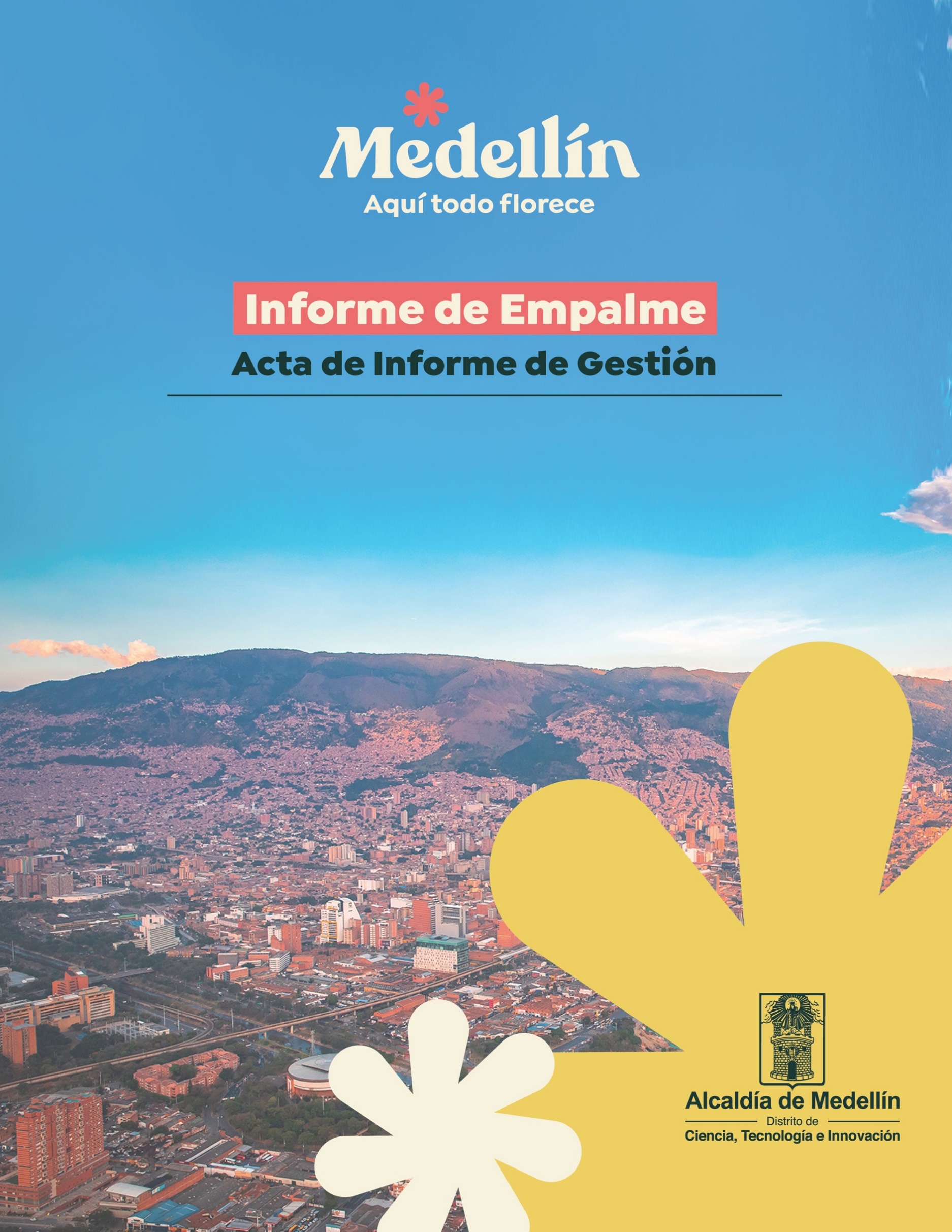 Índice1.	CAPÍTULO 1: LOGROS ESTRATÉGICOS	41.1.	Línea estratégica 1: Centro Vivo de Información, Pensamiento y Conocimiento	41.1.1.	Experiencias y Servicios Bibliotecarios:	41.1.2.	Actividades Digitales desarrolladas – Cosmoteca La Piloto	101.1.3.	Gestión de Colecciones Generales y Patrimoniales	131.1.4.	Gestión y alianzas línea de Centro Vivo de Pensamiento	161.2.	Línea estratégica 2: Patrimonio y Memoria Vivos	161.2.1.	Conservación y Preservación	171.2.2.	Museo Cámara de Maravillas: difusión de colecciones de Sala Antioquia y Archivo Fotográfico	171.2.3.	Gestión y alianzas línea 2 Centro de Memoria y Patrimonio Vivo	191.3.	Línea estratégica 3: Aprendizajes y Co-creación	211.3.1.	Acciones de aprendizajes y co-creación	211.3.2.	Gestión y Alianzas Línea 3 Aprendizajes y Co-creación	241.4.	Línea estratégica 4: Incidencia Social y Cultural: circulación, apropiación y acceso	241.4.1.	Gestión de Contenidos para la Ciudadanía: Actividades y usuarios beneficiados	241.4.2.	Gestión y alianzas Línea 4 Incidencia Social y Cultural	261.5.	Línea estratégica 5: Bpp Eficaz, Cercana y Sostenible	271.5.1.	Sistema de Gestión de la Calidad SGC	291.5.2.	Sistema de Gestión Ambiental SGA	291.5.3.	Sistema de Gestión de Seguridad y Salud en el Trabajo SG-SST	301.5.4.	Estrategia Desde Adentro	312.	CAPÍTULO 2: RECURSOS FINANCIEROS	323.	CAPÍTULO 3: RECURSOS FÍSICOS - CONTRATACIÓN	344.	CAPÍTULO 4: RECURSOS HUMANOS	355.	CAPITULO 5: PROGRAMAS Y PROYECTOS EJECUTADOS	435.1.	Reportes de formulación de Plan Indicativo y Plan de Acción	435.2.	Informe del Banco de Proyectos de Inversión	456.	CAPÍTULO 6: DEFENSA JURÍDICA	477.	CAPÍTULO 7: ORGANIZACIÓN Y PROCEDIMIENTOS DEL SISTEMA INTEGRAL DE GESTIÓN	478.	CAPÍTULO 8: POLÍTICAS PÚBLICAS Y APUESTAS SECTORIALES	499.	CAPÍTULO 9: CONCLUSIONES Y RECOMENDACIONES	499.1.	Retos Línea 1. Centro vivo de información, pensamiento y conocimiento	509.2.	Retos Línea 2. Patrimonio y Memoria Vivos	519.3.	Retos Línea 3. Aprendizajes y Co-Creación	519.4.	Retos Línea 4. Incidencia Social y Cultural	519.5.	Retos Línea 5. BPP Eficaz, Cercana y Sostenible	5210.	CAPÍTULO 10: LECCIONES APRENDIDAS EN DESARROLLO DE LA GESTIÓN	5310.1.	Asuntos importantes a tener en cuenta en el corto plazo (Próximos 100 días)	5411.	CAPÍTULO 11: DIFICULTADES	5412.	CAPITULO 12: ANEXOS	55CAPÍTULO 1: LOGROS ESTRATÉGICOSLínea estratégica 1: Centro Vivo de Información, Pensamiento y ConocimientoLogramos con el fortalecimiento de los servicios bibliotecarios y culturales, albergar más de 660 mil visitantes en la sede central y sus filiales. A continuación, se detallan las actividades que permitieron alcanzar estos objetivos:Experiencias y Servicios Bibliotecarios: Oferta de servicios bibliotecarios en el marco del Plan Ciudadano de Lectura, Escritura y Oralidad – PCLEO (corte a septiembre 30 de 2023)En el siguiente gráfico se muestra la participación de los usuarios en actividades de promoción de lectura, escritura y oralidad entre 2020-2023, en nuestras distintas sedes:Porcentaje de usuarios de actividades LEO por sede, 2020 – 2023
(corte a septiembre 30 de 2023)Lectura para la primera infancia: con la estrategia “Mis primeras palabras”, buscamos motivar a las familias a sostener y crear vínculos a través de la lectura; promoviendo la afiliación a la Biblioteca para el uso del servicio de préstamo de materiales, disfrutando en casa de una lectura compartida en familia. Durante el cuatrienio se realizaron 624 sesiones en las que participaron 12.173 usuarios.Club de lectura: con los clubes activos se han desarrollado 836 sesiones en las que han participado 6.209 usuarios de todas las edades; allí se incentiva la lectura y el uso de los servicios que oferta la Biblioteca. Actualmente se cuentan con clubes para público infantil, juvenil y adultos.Tertulia Literaria: a 203 sesiones de tertulias literarias han asistido 10.870 usuarios; en estas sesiones se incentiva el acercamiento a las obras desde perspectivas diversas, utilizando diferentes recursos para la exploración literaria. Hora del Cuento: durante el cuatrienio se han realizado 3.407 sesiones con 191.478 usuarios participantes; acercando a los asistentes a la lectura de cuentos y el reconocimiento de sus autores e ilustradores, en formato digital y presencial.Concurso de cuento infantil Pedrito Botero: el concurso en su versión N°19, para el cuatrienio 2020-2023 recibió 3.775 cuentos, estimulando la creatividad literaria en los niños de 7 a 13 años con un trabajo pedagógico y de acompañamiento a las Instituciones Educativas de Medellín, donde se incentiva su participación, así como la de algunos municipios del área metropolitana y otros cercanos.Promoción de lectura en el marco de eventos de Ciudad: eventos de ciudad como Feria Popular Días del Libro, Parada Juvenil de la Lectura y Fiesta del Libro y la Cultura, son programas adscritos al Plan Ciudadano de Lectura, Escritura y Oralidad de Medellín donde la Biblioteca Pública Piloto participa activamente. En la agenda de eventos se plantean espacios para promover la escritura, la lectura y la oralidad, mediante el desarrollo de actividades dirigidas a un espectro más amplio y diverso de públicos provenientes de todos los sectores de Medellín y el Área Metropolitana. En este sentido se llevaron a cabo 91 sesiones dirigidas a públicos de todas las edades con 4.068 participantes. Oferta de servicios bibliotecarios y de formación de usuarios, 2020-2023 (corte a septiembre 30 de 2023)En las 4 Filiales y su sede central en asocio con el SBPM, la Biblioteca Pública Piloto – BPP ofreció el servicio Libros Sin Fronteras, teniendo una gran acogida por parte de los usuarios por la posibilidad de prestar materiales en la unidad de información más cercana a su lugar de residencia, a través de esta modalidad se prestaron en total 5.131 materiales, beneficiando a 4.658 usuarios.Cobertura de visitantes a la BPP y sus filiales: durante el cuatrienio se alcanzó una cifra superior al millón de usuarios beneficiados con los espacios ofrecidos en todas las sedes de la Biblioteca. Con la oferta de servicios y de espacios que brinda la Sede Central, sus usuarios tienen diversas posibilidades para el aprovechamiento del tiempo libre, el acceso al conocimiento y la co-creación, mediante la ejecución de diferentes estrategias con los programas y servicios institucionales. El 69% de los visitantes se concentran en la sede central, con una mayor asistencia de población adulta en todas las sedes.  De las cuatro filiales, La Loma y San Antonio de Prado presentaron una mayor afluencia de usuarios durante el cuatrienio, principalmente niños, adolescentes y jóvenes.Usuarios visitantes 2020-2023  
(corte a septiembre 30 de 2023)Porcentaje de visitantes en nuestras sedes 2020-2023(corte a septiembre 30 de 2023)Préstamo interno y externo de materiales bibliográficos y documentales a usuarios afiliados en la BPP: durante el cuatrienio se realizaron 712.841 préstamos internos y externos de material bibliográfico disponible en las diferentes sedes de la Biblioteca, beneficiando a 79.048 usuarios prestatarios y 139.307 usuarios de consulta y referencia de colecciones generales y patrimoniales.  Materiales prestados y consultados, 2020-2023
(corte a septiembre 30 de 2023)Referencia presencial, telefónica y virtual: durante el cuatrienio se atendieron 139.307 usuarios, quienes solicitaron asesoría para la búsqueda y acceso al material bibliográfico y documental de la Biblioteca en sus diferentes sedes. La referencia es un servicio permanente con el que se ofrece a los usuarios diversas posibilidades de acceder a la información bajo las modalidades: presencial, telefónica y virtual. Para el caso particular de las colecciones patrimoniales la referencia se concibe en dos niveles: General y Especializada, teniendo en cuenta los alcances temáticos, los propósitos o productos que se pretenden construir y el grado de complejidad de las consultas. Consulta y referencia general y especializada, 2020-2023
(corte a septiembre 30 de 2023)En todas las sedes, es mayor el número de usuarios de consulta interna, como se puede observar en el siguiente grafico: Distribución de usuarios de préstamo y consulta por sede, 2020-2023(corte a septiembre 30 de 2023)En la Referencia especializada de la Sala Antioquia los investigadores provienen de universidades locales y extranjeras para el desarrollo de productos académicos, comunicativos o para llevar a cabo proyectos particulares. Durante el año, se recibieron visitas de usuarios que adelantaron sus procesos de investigación para el desarrollo de tesis de grado y posgrado, así como para la elaboración de otros proyectos intelectuales como: artículos, libros y productos audiovisuales para ser publicados en diferentes medios locales y nacionales. En el Archivo Fotográfico las consultas especializadas se desarrollan en torno al licenciamiento de las imágenes con los usuarios de forma presencial, telefónica, virtual y/o semipresencial. Afiliación de usuarios para el servicio de préstamo de materiales bibliográficos y audiovisuales en la BPP: el número total de afiliaciones entre 2020-2023 es de 7.245 nuevos usuarios, con una importante afiliación de usuarios jóvenes y adultos.% De Usuarios afiliados por sede, 2020-2023(corte a septiembre 30 de 2023)Usuarios afiliados nuevos, 2020-2023
(corte a septiembre 30 de 2023)De las cuatro filiales, San Antonio de Prado y Juan Zuleta Ferrer, presentaron un mayor número de usuarios afiliados durante el cuatrienio.Talleres curso básico en informática TIC: a través del desarrollo de 1.827 sesiones de talleres prácticos que contaron con la participación de 11.622 usuarios de todas las edades, se fortaleció las habilidades en el acceso a la información y a la comunicación digital mediante el manejo básico de herramientas informáticas y de recursos disponibles en internet. Acceso a las TIC: 70.328 usuarios accedieron durante el cuatrienio a las TIC en las sedes de la Biblioteca, donde se habilitaron diariamente equipos de cómputo con conexión a internet y se posibilitó la conexión de los equipos móviles de dichos usuarios mediante las redes wifi. Actividades Digitales desarrolladas – Cosmoteca La PilotoArticulados con el Plan de Desarrollo Distrital Medellín Futuro, con el proyecto la Biblioteca Digital - Cosmoteca #LaPiloto, buscamos aumentar el acceso a contenidos y servicios bibliotecarios digitales en la cultura de la convergencia; los ciudadanos podrán viajar, de la mano de Cosmoteca #LaPiloto, por las historias y el saber; de una forma divertida, emocionante, bella y accesible. Este universo es un lugar para encontrarnos a crear, a crecer y a ser.Entre 2020-2023 logramos que 343.594 usuarios se beneficiaran con contenidos y actividades digitales y participaran en la fase uno del diseño centrado en usuarios de la Biblioteca Digital. Realizamos entrevistas a profundidad y talleres metodológicos de experiencia de usuario, en una primera fase se realizó investigación con públicos jóvenes, en una segunda fase con público infantil y sus cuidadores, investigadores y funcionarios de la entidad y en la tercera fase con usuarios de los espacios patrimoniales y población víctima del conflicto. Los resultados de estas investigaciones han permitido diseñar productos y contenidos a los cuales se pueden acceder a través de la página de la Cosmoteca: Home Cosmoteca, espacio permanente de generación, circulación e intercambio de conocimiento que se mueve en 3 ejes de transformación para la ciudadanía: i) eliminación de barreras de acceso al conocimiento en línea, ii) digitalización, sistematización y divulgación del patrimonio e iii) iteración de nuevos servicios bibliotecarios de base digital: https://cosmoteca.gov.co/home.Deseatorium, máquina de los deseos: listas de deseos de los ciudadanos sobre los contenidos que les gustaría consumir en la Cosmoteca: https://cosmoteca.gov.co/deseatorium.La Aprendicería, menú de contenidos y recomendaciones para aportar en el entendimiento del mundo actual: colecciones, podcast, juegos, entre otros, seleccionados por autores, conocedores o influenciadores que enriquezcan la conversación pública actual: https://cosmoteca.gov.co/la-aprendiceria.Inspector Tiempo, archivo de patrimonio digital presentado en formatos como historias, memes y microvídeos, donde la memoria y el patrimonio se mezclan con el ingenio: https://cosmoteca.gov.co/inspector-tiempo.Con los retos de diseño planteados, se ejecutaron talleres de ideación de soluciones por parte del equipo y se planteó la propuesta de valor del servicio enmarcada en 6 grandes dimensiones: 1. “Reconozco mi territorio y su historia”, elementos de memoria y patrimonio resignificados; 2. “Lo que quiero y más, cómo y cuándo lo necesito”, información amplificada y organizada que facilita el acceso a la misma; 3. “Me conecto para apropiarme”, un espacio para el relacionamiento con los demás 4. “Transito mi ruta según mis preferencias”, personalizo mi entorno digital. 5. “Encuentro compañía para el ser y el hacer”, servicios adicionales que potencian a las personas 6. “Fácil y sin fricciones”, los usuarios viven un relacionamiento natural e intuitivo con la plataforma y sus interacciones. Luego de determinar las dimensiones donde el proyecto entregará valor, avanzamos en la definición de tres experiencias a través de las cuales se potenciará la interacción con los usuarios. Hemos definido journeys (viajes de usuario) para dichas experiencias e iniciado con un acercamiento a las pantallas o bocetos de la plataforma. En este sentido se desarrollaron productos como:Viaje al centro de uno mismo: Estrategia de salud mental que ofrece una colección de libros, canciones, películas, videojuegos y podcast que dan un poco de aire fresco a la mente: https://cosmoteca.gov.co/viaje-al-centro-de-uno-mismo-real.Voces, memoria y verdad, archivo del conflicto armado colombiano: colección de artículos de prensa, analizados y digitalizados sobre el conflicto armado colombiano, que gracias al proyecto Cosmoteca Lapiloto, hoy le aportan a los esfuerzos de verdad, justicia y reparación del país. https://cosmoteca.gov.co/conflicto-armado-colombiano.Torneo de Ficción por entregas: NABE – Narrativa Breve por entregas, el torneo relámpago de ficción por entregas en Wattpad para escritores jóvenes entre 14 y 21 años que permitió explorar a través de este primer piloto, fundamentado en la investigación de experiencia de usuario, la conexión de los jóvenes  y su reconocimiento a este tipo estrategias como garantes de la inclusión y participación de los públicos jóvenes https://cosmoteca.gov.co/nabe-2023.Así mismo, entre 2020 y 2023 ha crecido el consumo de materiales digitales, 105.858 usuarios prestaron y consultaron 140.574 materiales de las colecciones digitales de la biblioteca, a través de la página web en el link se puede acceder a la colección de Overdrive: https://libbyapp.com/library/colecciondigital, colección digital infantil: https://www.bibliotecapiloto.gov.co/makemake/ y a la colección digital patrimonial: https://bibliotecapiloto.janium.net/janium-bin/busqueda_rapida.pl?Id=20230124090200En el siguiente gráfico se evidencia cómo ha incrementado el préstamo de la colección digital de OverDrive y MakeMake, gracias a las estrategias de uso y apropiación: los usuarios de este tipo de materiales han aumentado un 473% con respecto a 2020 al pasar de 1.529 a 8.764 en septiembre de 2023; así mismo, el préstamo de libros electrónicos y audiolibros han crecido 121% comparando el mismo período.  Colección digital prestada (OverDrive y Makemake), 2020-2023
(corte a septiembre 30 de 2023)En el siguiente gráfico se evidencia cómo han venido aumentado los usuarios entre 2021 y 2023 mes a mes:USUARIOS Colecciones Digitales (OverDrive y MakeMake), 2021-2023(corte a septiembre 30 de 2023)De otro lado, buscando estar conectados con los usuarios, durante el cuatrienio se implementaron estrategias digitales para la divulgación, promoción de servicios y colecciones de la Biblioteca, con actividades de lectura, escritura y oralidad ofertadas a través de los canales digitales y las redes sociales:Actividades y contenidos virtuales, 2020-2023
(corte a septiembre 30 de 2023)Adicionalmente, se resaltan los siguientes datos de algunas de las actividades de servicios bibliotecarios que promueven la participación de nuestros usuarios:10.537 usuarios de visitas guiadas realizadas de instituciones educativas, organizaciones, grupos de familias, entre otros.Elaboración de 935 bibliografías con contenidos para efemérides y colecciones que permitieron su dinamización.Desde la Sala Audiovisuales se beneficiaron 7.841 usuarios con actividades como proyección de filmes, video conciertos de rock, cine foros, entre otros.  El programa de Libros sin fronteras dinamizó 5.131 materiales en la sede central y filiales, la Biblioteca es la que más mueve este programa en la ciudad, beneficiando a 4.658 usuarios.649 estudiantes en el Servicio social en la sede central y las filiales.En la hemeroteca se consultaron sólo en 2023: 2.266 materiales, 580 periódicos y 1.686 revistas, beneficiado a 665 usuarios. El “Programa de Abuelos cuenta cuentos” que participa de manera activa en la dinamización de las actividades LEO con un grupo de voluntariado.Gestión de Colecciones Generales y PatrimonialesA continuación, se relacionan los datos correspondientes a la colección disponible de la Biblioteca por sede y tipo de materiales, de acuerdo con el formato y a la población objetivo, a septiembre 30 de 2023:Colección disponible de la Biblioteca por sede y tipo de materialesColección disponible de la Biblioteca por sede y población objetivo
En el cuatrienio, se establecieron e implementaron acciones y lineamientos para organizar los procesos de adquisición, conservación, organización, valoración, evaluación y uso de las colecciones y acervos documentales y bibliográficos de la Biblioteca, directrices que responden a la misión y a las necesidades de información de los usuarios. Buscando siempre facilitar el acceso y ponerlos a disposición de diversos públicos. Recepción y apertura de nuevos fondos patrimoniales entre 2020 y septiembre 30 de 2023:Pablo Guerrero: compuesto por más de 39 mil fotogramas.Juan Fernando Ospina: compuesto por más de 76 mil fotogramas.Sección "Cuarentena / Pandemia Covid 19 en Medellín".Carlos Rodríguez.Adquisición de MaterialLas colecciones de referencia, general, de publicaciones seriadas y patrimoniales, se incrementaron en 183.472 nuevos materiales, los cuales constituyen los fondos bibliográficos disponibles para los ciudadanos.Adquisición de material, 2020-2023(corte a septiembre 30 de 2023)Dentro de los materiales adquiridos por compra se adquirieron 5.000 libros electrónicos y audiolibros entre 2021 y 2023, los cuales son disfrutados por los usuarios en las plataformas Overdrive y MakeMake, así como en todo lo relacionado con la producción editorial propia y la estrategia de comunicación, promoción y difusión, con la publicación del primer audiolibro “Guayabo Negro” de Efe Gómez, el libro electrónico “Con sabor a Fierro y otros cuentos” de Mario Escobar Velásquez y “Casi un libro de Amor” producto de los talleres literarios de la BPP, toda la colección digital la pueden aprovechar en: https://libbyapp.com/search/colecciondigitalhttps://www.bibliotecapiloto.gov.co/?s=makemakeDe igual manera se adquirieron por compra 2.225 títulos de material bibliográfico, teniendo en cuenta las necesidades de información presentadas por los usuarios internos y externos, en su mayoría el material corresponde a las temáticas de literatura para niños, jóvenes y adultos; ciencias sociales y humanas y crecimiento personal. Solicitudes que se hicieron a través de PQRSDF, buzón de sugerencias, experiencia Deseatorium de Cosmoteca La piloto y solicitud directa por la base de datos Janium.Gestión y alianzas línea de Centro Vivo de PensamientoSe realizaron 91 actividades en las cátedras con las siguientes instituciones:Universidad de Antioquia.Universidad Nacional de Colombia, sede Medellín. Centro de Estudios Estanislao Zuleta – CEEZ –.Universidad San Buenaventura.Seguimiento político en Antioquia – SEPA –. Fundación Luis Antonio Restrepo Arango / Cátedra Lara, convenio de colaboración para el desarrollo de la Cátedra Luis Antonio Restrepo Arango “Democracia y autoritarismo” y “Cambio climático y sociedad global. Convenios de préstamo interbibliotecario con 171 Instituciones Educativas, centros culturales, bibliotecas, 28 empresas de la ciudad, entre otros.Participación en eventos locales, nacionales e internacionales: Semana de la cultura digital en contexto público, evento organizado por la Biblioteca Luis Ángel Arango, la Bibliored de Bogotá y el Centro de Estudios en Periodismo – CEPER de la Universidad de los Andes, en el conversatorio Mediación, mediadores, expertos e influenciadores.Articulación con el Archivo General de la Nación, en la realización del Encuentro Nacional de Archivos Fotográficos y de memoria visual y las jornadas regionales de memoria y archivos sonoros y de fototecas, en colaboración con la Universidad de Antioquia y la Universidad Pontifica Bolivariana.VII Coloquio Internacional “Del papiro a la biblioteca virtual” en la Casa de las Américas" con la ponencia “La transformación digital de la Biblioteca Pública Piloto de Medellín y su proyecto Cosmoteca”.VIII Simposio Nacional de Patrimonio Bibliográfico y Documental: reflexiones sobre el cuidado de la memoria, de la Biblioteca Nacional de Colombia, con el conversatorio virtual “Caracterización de usuarios a partir del uso de colecciones patrimoniales”.Participación en la Comisión tercera del Honorable Concejo Municipal, en la formulación y trabajo del Proyecto de Acuerdo No.38 sobre el fortalecimiento de las Bibliotecas Escolares. Programa Jornadas de la Memoria con la Cinemateca Distrital.Donación Botero – Premio Nacional de Literatura Infantil Pedrito Botero, convenio interadministrativo con la Secretaría de Cultura Ciudadana de la Alcaldía de Medellín, con el fin de aunar esfuerzos técnicos, para llevar cabo la convocatoria de estímulos en Desarrollo del Primer Premio Nacional de Literatura Infantil. Línea estratégica 2: Patrimonio y Memoria VivosLogramos con las estrategias de gestión de la memoria y el patrimonio bibliográfico, documental y audiovisual, recobrar vigencia en la agenda de ciudad con 15 tipos de alianzas interinstitucionales que permitieron ampliar el impacto de la función pública en bibliotecas, lectura y patrimonio.Conservación y PreservaciónCon el compromiso de custodiar la memoria de Medellín, de Antioquia, y aún de Colombia, la Biblioteca promueve entre la ciudadanía a que conozca las colecciones patrimoniales en un ejercicio de mediación en el cual se hace las veces de un puente entre tiempos, acercando el pasado al presente. En este sentido, con el proyecto de Implementación del Museo Cámara de Maravillas nos articulamos al Plan de Desarrollo Medellín Futuro 2020-2023, buscando aumentar la apropiación del patrimonio bibliográfico y documental de la BPP y con la misión de preservarlo y conservarlo.  Entre 2020-2023 fueron intervenidos, con tratamientos de preservación, conservación, valoración y recuperación 35.765 materiales bibliográficos y documentales entre folios, libros, archivos sonoros y fotografías, que hacen parte del acervo patrimonial de La Piloto:Material bibliográfico y documental en conservación, 2020-2023
(corte a septiembre 30 de 2023)Museo Cámara de Maravillas: difusión de colecciones de Sala Antioquia y Archivo FotográficoDurante el cuatrienio se promovió el uso y apropiación de los recursos bibliográficos del área patrimonial, representada en Sala Antioquia y el Archivo Fotográfico, espacios dinamizados a través del Museo Cámara de Maravillas. Como parte de la difusión del Museo Cámara de Maravillas, durante el cuatrienio se realizan visitas guiadas y seguimiento al impacto e interacción de los contenidos generados a partir de este espacio, fomentando la apropiación y promoción de estos contenidos patrimoniales a través de talleres y encuentros de conversación y de dialogo alrededor de ellos.En el 2021, en el marco del proyecto Implementación del Museo Cámara de Maravillas, se da inicio a la creación de la experiencia “Composiciones” en el entorno digital, una experiencia análoga que adaptada al mundo virtual presenta contenidos de las salas patrimoniales de la BPP; con Artista de archivo, realizamos una experiencia tipo "Canvas" con recursos patrimoniales digitalizados con el fin de abrir un espacio creativo a los usuarios para que puedan recrear lo que quieran, con contenidos e imágenes  del Archivo, disgregadas, para que sean los usuarios los que decidan cómo unirlas. Aquí encuentran frases manuscritas, sellos desgastados, tipografías antiguas, ilustraciones surreales, es decir, pueden aprender sobre historia accediendo a los contenidos del Archivo Fotográfico y la Sala Antioquia para crear carátulas de disco; Ex-libris, portadas de libros y cartas con los elementos patrimoniales que por generaciones se han salvaguardado en la Torre de la Memoria. Se puede acceder a la experiencia a través de: https://camarademaravillas.bibliotecapiloto.gov.co/artista-de-archivo/.En el 2022, en el marco del proyecto Implementación del Museo Cámara de Maravillas, logramos registrar este espacio como Entidad Museal en SIMCO (Sistema de Información de Museos Colombianos). Dentro del componente de Exposiciones, durante el cuatrienio diseñamos y realizamos 14 exposiciones:Exposición virtual: “Mujeres trabajadoras latinoamericanas”.“Medellín de Calles y Gentes” de JUAN FERNANDO OSPINA.“La Piel al Sol” de PABLO GUERRERO.“La Fotografía como Objeto”: Beca para exposición de objetos patrimoniales del siglo XIX en acompañamiento con el equipo patrimonial de la BPP.“Fotografía Rodríguez Virtual”. Se puede acceder en el siguiente link: http://fotografialosrodriguez.heycreativos.com/.“Fotografía Rodríguez Física”.En el marco de la celebración de los 70 años de la BPP, se realiza la exposición “Coordenadas de Tiempos Felices” y 4 Exposiciones con componentes territoriales para las 4 filiales de la entidad, con estrategias pedagógicas y lúdicas que acercan más a nuestros usuarios a la Biblioteca y sus filiales a las dinámicas territoriales. Exposición “Radio Periódico Clarín”.“Las preguntas de la vida en la obra de Manuel Mejía Vallejo” en el marco de la celebración del centenario del nacimiento del escritor.Fotografía de León Ruiz “Señas desde la orilla: Un viaje por el río Magdalena 1986”.Exposición en Homenaje a la maestra Teresita Gómez.Fondos PatrimonialesCon la implementación de la Política y el Manual de Propiedad Intelectual de la Biblioteca, la conformación y gestión del equipo de trabajo para la formalización de los fondos patrimoniales, integrado por el líder de gestión patrimonial, gestora y auxiliar del archivo fotográfico, abogada especializada en derechos de autor y la profesional especializada de alianzas y proyectos, se formalizaron los siguientes fondos:Familia DuperlyIván RestrepoGuillermo Ochoa OchoaDiego García - DIGARAsia San IgnacioCoroliano AmadorAnálisis, catalogación y digitalización de las colecciones patrimonialesEn el área patrimonial a través del proyecto Biblioteca digital Cosmoteca LaPiloto, entre 2021 y 2023 (septiembre 30) digitalizamos, analizamos y catalogamos 87.848 materiales patrimoniales, entre fotografías, revistas, folios y artículos de prensa.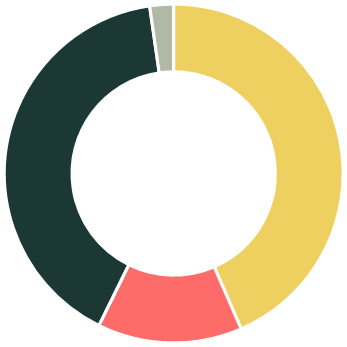 Gestión y alianzas línea 2 Centro de Memoria y Patrimonio VivoGeneración de contenidos mediante acuerdos de cooperación y difusión de información para: Periódico Universo CentroRevista ArcadiaPeriódico Vivir en el PobladoCOMFAMAAlianza con Museos de la ciudad: Casa Museo Pedro Nel Gómez: exposición “Fotógrafos cronistas de su tiempo”, inaugurada en el marco de la celebración de los 70 años de la Biblioteca.Museo del Río Magdalena: Exposición “Señas desde la orilla - Un viaje por el río Magdalena 1986, León Ruiz.Exposiciones en alianzas con otras entidades:Exposición "La piel al sol" de Pablo Guerrero con Fundación MUV. Exposición " El siglo de las siglas” con Lina Echeverri. Exposiciones con el Metro en los trenes de la cultura: “Mujeres, viajes literarios”, “Geografía imaginaria de Manuel Mejía Vallejo” y “Teresita Gómez: música en esencia”.Participación en proyectos culturales en alianza con otras entidades y usuarios con fotografías del Archivo Fotográfico:Exposición Galería Urbana con la Corporación Salón Málaga.Intervención en el cierre del Laboratorio de creación "Ferrocarril y sus espectros”, solicitado por Milena Contreras.Proyección de Live cinema en el marco del mes del patrimonio en el aeropuerto Olaya Herrera, proyecto liderado por los profesores del ITM, Luis Castro y Daniel Marín.Publicación del libro El nacimiento de un símbolo, adición conmemorativa por los 50 años del Edificio Coltejer.Difusión de contenidos propios con la publicación de “Escritos desde la sala” que es la revista académica y cultural de la Biblioteca, en sus ediciones 26, 27 y 28.Intervención archivística de los expedientes de Licencias Urbanísticas de Medellín a través de contrato interadministrativo con el Departamento Administrativo de Planeación- DAP: 2020: 394.272 registros, 8.320.613 imágenes, 7.955 cajas, 881.335 planos, 595.111 bienes inmuebles con licencia.2021: se organizaron 1.646 cajas con documentación, correspondientes a 17.548 licencias inventariadas, organizadas y almacenadas en unidades de conservación idóneas y la digitalización de 2.188.687 de licencias de construcción, urbanización y parcelación con sus respectivos planos. 2022: se organizaron 1.712 cajas con documentación, correspondientes a 83.888 licencias inventariadas con 1.883.500 imágenes, 196.830 planos, y almacenadas en unidades de conservación idóneas. 2023: Se organizaron 2.046 cajas con documentación.Convocatorias Ministerio de Cultura: Proyecto: La memoria de los registros musicales: preservación, valoración y apropiación del fondo Luciano Londoño López.Proyecto: Inventario del Patrimonio Sonoro de Medellín: Catalogación, Preservación, Valoración, Difusión y Acceso a memorias locales del siglo XX.   Recursos del Impuesto Nacional al Consumo a la telefonía móvil 2019.  Alianza Comfama BPP, para llevar a cabo un convenio marco de asociación por 4 años, para aunar esfuerzos y recursos para el desarrollo de programas y proyectos, intercambio de conocimientos, saberes y experiencias en el ámbito cultural, entre los que se cuenta la edición y publicación del libro en reconocimiento a la trayectoria fotográfica del maestro Pablo Guerrero, “La mirada al viento: Antioquia vista por un fotógrafo del siglo XX. Difusión del Proyecto seleccionado en la convocatoria del programa Iberoamericano de Bibliotecas Públicas, Iberbibliotecas: “Diseño y ejecución de estrategias formativas para la inclusión de las bibliotecas públicas en los planes de desarrollo de las diversas entidades territoriales de Colombia”. Tren de Lecturas Viajeras: en alianza con el Metro de Medellín y el INCI se disponen de colecciones digitales para que los viajeros disfruten de manera más cercana el uso de algunos materiales. Los usuarios que aborden el Tren de Lecturas Viajeras cuentan con internet gratis para acceder a las colecciones de libros digitales y audiolibros. Son tres vagones llenos de color, letras y conexión a internet, donde los usuarios pudieron acceder a una biblioteca digital gratuita. El tren se dotó con una colección incluyente para personas con discapacidad visual en alianza con el Instituto Nacional para Ciegos (INCI).  En el 2021 se incluye en la alianza a las Cajas de Compensación COMFAMA y COMFENALCO, logrando expandir esta estrategia a otros medios de transporte del Sistema Metro como el Tranvía y los buses alimentadores, además del aumento en las colecciones.Fondo de Cultura Económica. Contrato de concesión de espacio para el servicio de la librería Fernando del Paso con articulación a la agenda cultural de la entidad. Instituto de Deportes y Recreación del Distrito Especial de Ciencia, Tecnología e Innovación de Medellín – INDER: Entrega en comodato de beneficio recíproco a la BPP de un espacio al interior del Centro de Integración Cultural y Deportivo Florencia para el desarrollo de actividades administrativas y logísticas de la Filial Tren de Papel “Carlos Castro Saavedra”. Contrato Interadministrativo con la Gobernación de Antioquia, en la elaboración de las Tablas de Valoración Documental – TVD para el fondo acumulado del Departamento de Antioquia con un total de 255.632 registros, que se consolidan en un único archivo FUID estandarizado, que es el que soporta todo el proceso de las TVD. Contrato interadministrativo con la Secretaría de Suministros y Servicios de la Alcaldía de Medellín, para apoyar la Gestión Documental de su Archivo. Este contrato se realizó en el 2021, 2022 y 2023.Contrato interadministrativo con la Secretaría Gestión Humana y Servicios a la Ciudadanía del Distrito Especial de Ciencia, Tecnología e Innovación de Medellín para el fortalecimiento de la gestión documental de los expedientes laborales.Línea estratégica 3: Aprendizajes y Co-creaciónCon el sello de aprendizajes y co-creación logramos impactar entre 2020 y 2023 a más de 54 mil usuarios, de manera virtual y presencial, con la oferta de talleres literarios, artísticos, de patrimonio y genealogías. Acciones de aprendizajes y co-creaciónDurante el cuatrienio se dio continuidad a nuestros talleres, en los cuales tiene lugar el dialogo de saberes, el aprendizaje y la cocreación. Nuestros talleres de música han aportado de manera virtual y presencial contenidos de valor, diseñados para las comunidades. Se ha realizado de manera semestral el taller de apreciación musical, el curso de Historia de la música, el curso de Historia de la música en Colombia, el taller de guitarra y el taller Bach, Mozart y Beethoven. Estos talleres van dirigidos a adolescentes, jóvenes, adultos y adultos mayores y su objetivo es fortalecer en los usuarios un conocimiento más profundo de la música a través de los conceptos y compositores seleccionados mediante lecturas (libros – textos – fichas) y una audición dirigida; brindando los elementos básicos para una mejor compresión y disfrute de la música, conociendo las características de los diferentes períodos musicales y los compositores más representativos.Las artes son claves y transversales en nuestra entidad desde sus inicios, hemos realizado nuestro taller experimental en artes y nuestro taller de Ilustración de Personajes que acercan a públicos de distintas entidades y territorios. En esta se dinamizaron las colecciones patrimoniales y bibliográficas de nuestras exposiciones. Los talleres de artes plásticas pretenden dar herramientas creativas a los usuarios de la Biblioteca Publica Piloto desde lo experimental, un acercamiento a los materiales, las diferentes técnicas de las bellas artes, los artistas más representativos en cuanto al manejo de la técnica y sus propuestas visuales. Se tendrá como referentes de trabajo los contenidos de las exposiciones que estén exhibidas en la sede, muestras documentales y los diferentes fondos que la biblioteca tiene en custodia como excusa para motivar a los usuarios su interés por identificar y moldear las capacidades latentes, aprovechando las múltiples posibilidades que tiene el arte. Aplicar un sistema de enseñanza, investigación y práctica artística, expresada a través de medios como: el dibujo, el color, modelado para escultura, etc., desde lo interpretativo, argumentativo, experimental y propositivo en un entorno flexible pero responsable.Por nuestra Biblioteca y Filiales han pasado generaciones de escritores, esto ha permitido continuar nuestros talleres literarios para el estímulo y formación de escritores. Anualmente se realizan los talleres de Escritores, de Poesía y de Creación Literaria, de Literatura para Adultos, de Literatura Juvenil y de Iniciación a la Escritura. Estos talleres se encuentran dirigidos a jóvenes y adultos. Buscan dar a conocer los elementos que hacen parte de la creación literaria, los géneros y lineamientos, además, fortalecer las habilidades narrativas en diferentes géneros de la creación literaria, para quienes se acercan al ejercicio de la escritura y la interpretación a partir de la crítica y la autocrítica grupal.De otro lado, durante el cuatrienio se logró dar continuidad al taller de Historia Familiar a través de las Genealogías, una acción de formación permanente que busca acercar a los asistentes al tema genealógico. Sus participantes aprenden a elaborar sus árboles genealógicos, desarrollando ejercicios de narrativa histórica y literaria para la construcción de sus historias familiares. El Taller se nutre con el material bibliográfico y documental, escrito en Colombia sobre genealogías e historia familiar, incentivando su uso, conservación y la investigación. Así mismo, se desarrolló el conversatorio Hablemos de Genealogías, donde mensualmente se abordan temas relacionados con las genealogías y la historia familiar, con autores y sus obras. Entre 2020-2023 la estrategia logró un impacto en redes sociales de 3.932 interacciones de usuarios conectados, facilitando la asistencia de personas de otras ciudades y países.Gestión de contenidos para la ciudadanía en Co-creación, 2020-2023
(corte a septiembre 30 de 2023)Con los talleres patrimoniales de la Torre de la Memoria se lograron impactar 869 usuarios con sesiones de conservación y preservación de fotografías y materiales patrimoniales en el marco de Fiesta del Libro y la Cultura en el Salón La Piloto; así mismo, con los talleres artísticos y literarios, la BPP logró beneficiar a 36.314 usuarios.En el ámbito digital, como una estrategia para fomentar la escritura en los usuarios jóvenes, en la vigencia 2023 y en alianza con Comfama y Tragaluz Editores, se lanzó el concurso de Narrativa Breve por Entregas – NABE, primer torneo relámpago de ficción por entregas dirigido a jóvenes autores entre 14 – 21 años, en dos categorías 14 a 17 y 18 a 21, el cual haciendo uso de la plataforma Wattpad los participantes realizan las entregas de sus escritos en tres etapas, ambientadas en la ciudad de Medellín o en el municipio o distrito de Antioquia que habiten. La página con el formulario oficial del concurso recibió 2.803 visitas, de éstos, 300 usuarios iniciaron su proceso de inscripción y se recibieron 43 historias que cumplían con todos los requisitos estipulados en las bases, 26 historias completaron finalmente las 3 entregas reglamentarias y pasaron a ser evaluadas por el equipo de jurados. Adicionalmente, se publicó la primera edición del folletín NABE una publicación de Cosmoteca Lapiloto que desempolva textos, consejos y enseñanzas de las antologías de los Talleres de Escritura de la Piloto y los mezcla con nuevos formatos para estimular a autores primerizos que están buscando una voz:https://cosmoteca.gov.co/blog/articulo/aqui-puedes-leer-la-primera-edicion-de-nabe-el-folletin.En relación con nuestro Fondo Editorial, la Biblioteca Pública Piloto tiene una tradición en publicaciones de ficción y no ficción desde finales de la década de 1970, ha gestionado, producido, editado y divulgado trabajos de investigación, libros de filosofía, compendios artísticos y académicos; así como una gran cantidad de títulos literarios y periodísticos, convirtiéndose en una estrategia de difusión y apropiación de los contenidos generales y patrimoniales.En el cuatrienio se ha realizado la reconstrucción histórica de publicaciones del fondo dando un total de 175 obras, las cuales se han analizado con una propuesta para las siguientes vigencias dentro del proyecto Biblioteca digital Cosmoteca La piloto de 50 libros publicables-reeditables.Gestión y Alianzas Línea 3 Aprendizajes y Co-creaciónAcuerdo interinstitucional con Clara Inés Gómez Osorio de "Invisible la voz de los libros" para la realización del primer audiolibro de la Cosmoteca La Piloto, Guayabo Negro de Efe Gómez. El Grupo SURA, PROTECCIÓN y COMFAMA aportaron recursos para la conmemoración de los 70 años de fundación de la Biblioteca Pública Piloto, los cuales se ejecutaron por medio de un contrato interadministrativo de administración delegada de recursos con Plaza Mayor Medellín S.A.La Fundación MUV apoyó la producción del libro "Un puente entre tiempos: edición conmemorativa 70 años” de la Biblioteca Pública Piloto de Medellín. Acta de compromiso con la Universidad EAFIT para desarrollar el libro titulado “Con sabor a fierro y otros cuentos” de Mario Escobar Velásquez, en sus versiones física y digital.Acta de compromiso con la Universidad Pontificia Bolivariana -UPB- para adelantar acciones conjuntas en temas de interés recíproco y en coherencia misional para cada una de las partes, en las áreas de formación, investigación, extensión, asistencia técnica, administrativa y académica; con el acompañamiento de la profesora Eliana Urrego se realizó el guión curatorial de la exposición “Las preguntas de la vida” en el marco de la celebración del centenario de Manuel Mejía Vallejo.Convenio específico con la Escuela Interamericana de Bibliotecología -EIB- de la Universidad de Antioquia, para elaborar un guion curatorial en el que se represente la vida y obra de Teresita Gómez, como referente artístico musical de la cultura nacional para ser visibilizado en el Tren de la Cultura.  Para este ejercicio se contó con apoyo del profesor Alejandro Tobón de la Facultad de Artes.Acuerdo de voluntades con Tragaluz Editores para realizar el concurso literario NABE 2023, una experiencia digital que permite ahondar en la escritura creativa desde espacios no convencionales es una creación del componente editorial de la Cosmoteca Lapiloto.Línea estratégica 4: Incidencia Social y Cultural: circulación, apropiación y accesoLogramos con estrategias de Promoción de Lectura, Escritura y Oralidad, desarrollar 5.128 actividades y contenidos para la apropiación social, impactando a más de 363 mil usuarios tanto presenciales como virtuales, con estrategias propias y en 11 alianzas estratégicas para la incidencia social y cultural. Gestión de Contenidos para la Ciudadanía: Actividades y usuarios beneficiadosGestión de contenidos para la ciudadanía, 2020-2023
(corte a septiembre 30 de 2023)Durante el cuatrienio se beneficiaron 265.629 usuarios de las actividades de memoria y patrimonio, representadas en exposiciones, charlas, muestras y publicaciones en alianza con otras entidades, poniendo en circulación contenidos de los fondos de Sala Antioquia y Archivo fotográfico, a partir de 1.341 contenidos patrimoniales publicados en medios impresos como el periódico Universo Centro y redes sociales.Con la disposición de espacios para la realización de diversos eventos culturales y académicos con diferentes aliados y para toda la ciudadanía, logramos beneficiar a más de 18 mil usuarios entre 2020-2023.En la articulación interinstitucional para la incidencia social en las filiales y en la sede central logramos realizar las siguientes acciones: Tertulias patrimoniales y del cuidado del medio ambiente en bibliotecas filiales en colaboración con EPM. Se participó del programa radial universitario de la Universidad Católica Luis Amigó haciendo la difusión de contenidos de interés. Con el INDER Medellín se realizaron en nuestra sede central y filiales jornadas itinerantes y clases semanales de aeróbicos con jóvenes y adultos mayores. Se articularon acciones enfocadas en la memoria y el patrimonio con la Corporación Salón Málaga.Entre las sesiones y programas ofertados mediante alianzas y/o convenio se realizaron cátedras abiertas de Ciudad con instituciones universitarias para la comunidad:Cátedras abiertas de ciudad, 2020-2023
(corte a septiembre 30 de 2023)Gestión y alianzas Línea 4 Incidencia Social y CulturalContrato interadministrativo con la Secretaría de Cultura Ciudadana del Distrito para prestar servicios de apoyo a la gestión del Sistema de Bibliotecas Públicas y procesos de proyección Lectura, Biblioteca y Patrimonio.Contrato interadministrativo con la Secretaría de Cultura Ciudadana del Distrito para la gestión y operación de los Eventos del Libro, con la Feria Popular Días del Libro, Parada Juvenil de la Lectura, y el Salón La Piloto en el marco de la Fiesta del Libro y la Cultura, como estrategia de divulgación y apropiación de la BPP en la circulación de contenidos:En el 2020 en espacios virtuales.En el 2021 en espacios virtuales y presenciales.En el 2022 y 2023 en espacios presenciales.Alianza con la Biblioteca Nacional de Colombia, para realizar el Estudio de públicos: Caracterizaciones y estudios de usuarios en Bibliotecas Patrimoniales. Convenio marco de cooperación para la realización del programa de prácticas y pasantías con la Facultad de Ciencias Humanas y Económicas de la Universidad Nacional. Convenio marco de prácticas académicas celebrado con la Universidad de Antioquia. Convenio de asociación con COMFENALCO, para aunar esfuerzos, conocimientos y experiencias para la operación conjunta de servicios bibliotecarios de lectura, de apropiación digital y culturales para la operación técnica del Parque Biblioteca Belén que hace parte del Sistema de Bibliotecas Públicas de Medellín. Convenio marco de cooperación interinstitucional con el Instituto de Deportes y Recreación de Medellín (INDER), para trabajar conjuntamente en programas y proyectos donde confluyen la misión y los objetivos estratégicos de ambas instituciones. Participación en la Red Cultural UNAL, proyecto de la Universidad Nacional de Colombia, sede Medellín, que busca crear interacciones con las necesidades de las personas, las comunidades y las organizaciones.Convenio marco de cooperación interinstitucional con la Universidad de Antioquia para adelantar acciones conjuntas en temas de interés recíproco en las áreas de formación, investigación, extensión, asistencia técnica, administrativa y académica.Convenio marco de cooperación interinstitucional con el Instituto Caro y Cuervo para apoyar proyectos y actividades artísticas, académicas, culturales, científicas, intelectuales, de investigación, de producción, para formación, divulgación y apropiación social de documentos considerados como Bienes Culturales Materiales y en general del Patrimonio Documental, Bibliográfico y Archivístico, así como para movilidad de personal e innovación entre ambas instituciones.Convenio marco de cooperación interinstitucional con el CERLALC para establecer canales de cooperación para el intercambio de información, la difusión y la ejecución de proyectos, actividades e iniciativas conjuntas, en los campos de la lectura, la escritura, la oralidad y las bibliotecas. Convenio de cooperación con la Cooperativa de Trabajadores Asociados Prestadores de Servicios de Aseo y Reciclaje – COOTRAMA para realizar la recolección, transporte y gestión integral de los residuos sólidos con potencial de aprovechamiento, generados en la BPP y sus filiales; y llevar a cabo conjuntamente, actividades de sensibilización y formación para la creación de cultura ambiental.Línea estratégica 5: Bpp Eficaz, Cercana y SostenibleLogramos entregar una Biblioteca fortalecida y encaminada en la ruta de la transformación digital, procurando la integración de los contenidos y experiencias virtuales con lo análogo y físico,  con el Plan Estratégico “Un puente entre tiempos” 2018-2024 evaluado en un 88%, un Estudio técnico para la adecuación de la planta de personal a la luz de los nuevos cambios que afronta la entidad en lo digital y en el crecimiento de sus alianzas estratégicas, la sostenibilidad de la certificación de calidad en el marco de la norma ISO 9001:2015, otorgada por el ICONTEC en el 2023, consolidando a la Biblioteca como centro vivo de información, pensamiento, aprendizajes y co-creación, con programas y alianzas de incidencia social y cultural que además han generado rutas de apropiación social del patrimonio y las memorias, fortaleciendo la implementación de las políticas públicas en bibliotecas, lecturas y patrimonio de Medellín.Nuestros resultados en el Sistema Integrado de Gestión – SIG / cuatrienio 2020-2023:Implementación del plan de mantenimiento preventivo y correctivo sede central y filiales.Estandarización de la encuesta de satisfacción de usuarios.Traslado de la sede tren de papel a sede del INDER por el tema de infraestructura.Adquisición del software documental para dar oportuna respuesta a los requerimientos tanto internos como externos y dar agilidad en el ingreso y recuperación de la información.Actualización de las historias laborales de los servidores para la trazabilidad de las situaciones administrativas de la BPP.Implementación de la primera etapa del modelo de gestión del conocimiento.Generación de una metodología que permita la gestión adecuada de las salidas no conformes.Tipificar los indicadores existentes entre eficiencia, eficacia y efectividad.Validar el método a utilizar para la gestión de los cambios, que facilite su planificación, seguimiento y evaluación final de los mismos.  Seguimiento cuantitativo de las partes interesadas y del análisis del contexto de la BPP.Fortalecimiento del análisis de causas de las no conformidades, identificando la raíz o fuente generadora del problema.Análisis de las dinámicas de los territorios para la caracterización de usuarios realizada por el Centro Nacional de Consultoría.Capacitación de los responsables de la gestión metrológica en conceptos básicos, mejorando la gestión del proceso.Implementación del micrositio SIG.Fortalecimiento de la valoración del patrimonio y memorias vivas con la implementación del Museo Cámara de Maravillas y el proyecto biblioteca digital Cosmoteca La piloto.Adquisición de la plataforma Make Make, fortaleciendo la selección de libros para promover la lectura crítica y de calidad en niños y jóvenes, al igual que desarrollar competencias de lectura textual y visual gracias a la diversidad de formatos.Elaboración de la primera sesión de la primera fase del PETI de acuerdo con la guía de MINTIC.Diseño de la metodología en la construcción de un modelo básico de estudio de públicos (caracterización y estudio de usuarios), para bibliotecas patrimoniales en convenio con la Biblioteca Nacional de Colombia.Cambio del sistema de aire acondicionado para estabilizar las variables de temperatura y humedad relativa de la sala patrimonial de Archivo Fotográfico.Implementación y estandarización de los planes misionales.Mejoramiento en el análisis de la evaluación de los proveedores de los servicios de la BPP.Consolidación del proyecto del Museo Cámara de Maravillas, logrando registrar este espacio como entidad museal en SIMCO (sistema de información de museos colombianos).Articulación de los tres modelos del sistema integral de gestión SG-SST, SGA y SGC.Actualización del gestor documental del proceso de Gestión de Contenidos para la Ciudadanía.Formación del equipo auditor y de planeación en el ejercicio de la auditoría con enfoque basado en riesgos.Conformación del equipo para el seguimiento mensual de las PQRSD recurrentes y extemporáneas.Sistema de Gestión de la Calidad SGCEn la definición e implementación del marco estratégico que establece la Entidad, se determina que la ISO 9001:2015 es la guía para la implementación del Sistema Integral de Gestión, la cual tiene como objetivos incrementar o mejorar el compromiso de sus colaboradores, la reputación de la organización, la satisfacción del usuario y la ventaja competitiva. En el seguimiento y avance en el cumplimiento de los componentes de la norma referida, la BPP tiene los siguientes resultados a octubre de 2023:Cumplimiento de los requisitos SGC ISO 9001:2015
(corte a octubre 31 de 2023)La implementación del Sistema de Gestión de la Calidad ha permitido la sostenibilidad de la certificación en la norma ISO: 9001:2015 por parte del ente certificador, ICONTEC, continuando con el compromiso de fortalecer y sostener el Sistema Integral de Gestión, procurando la autoevaluación permanente a través del ejercicio de la auditoría interna. Sistema de Gestión Ambiental SGA El indicador de cumplimiento global de implementación del SGA a septiembre 30 de 2023 se encuentra en un 74% de acuerdo con las metas establecidas para la vigencia 2023.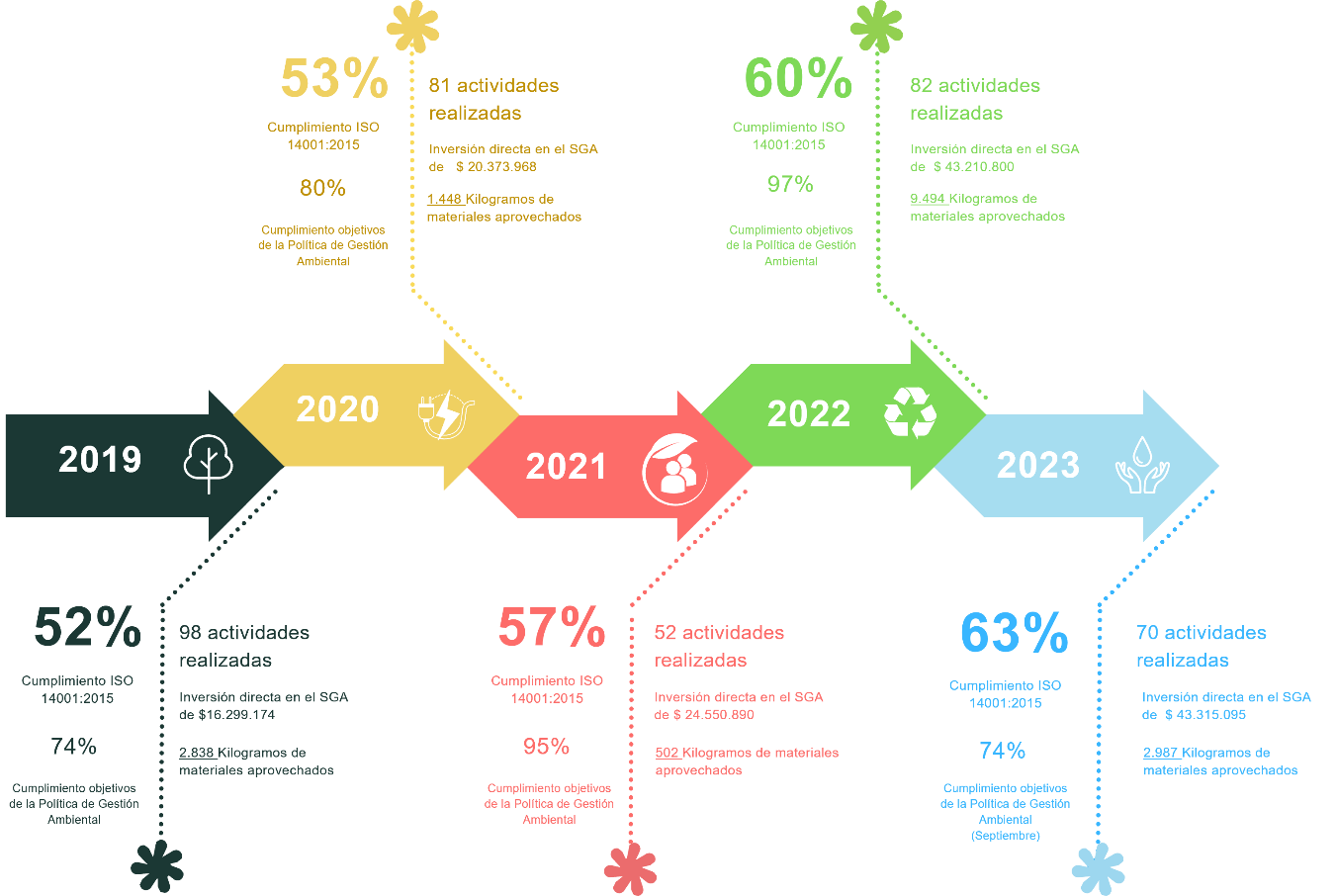 Sistema de Gestión de Seguridad y Salud en el Trabajo SG-SSTDurante el cuatrienio se ha fortalecido el SG-SST, bajo los lineamientos de la Resolución 0312 de 2019 y Decreto 1072 de 2015.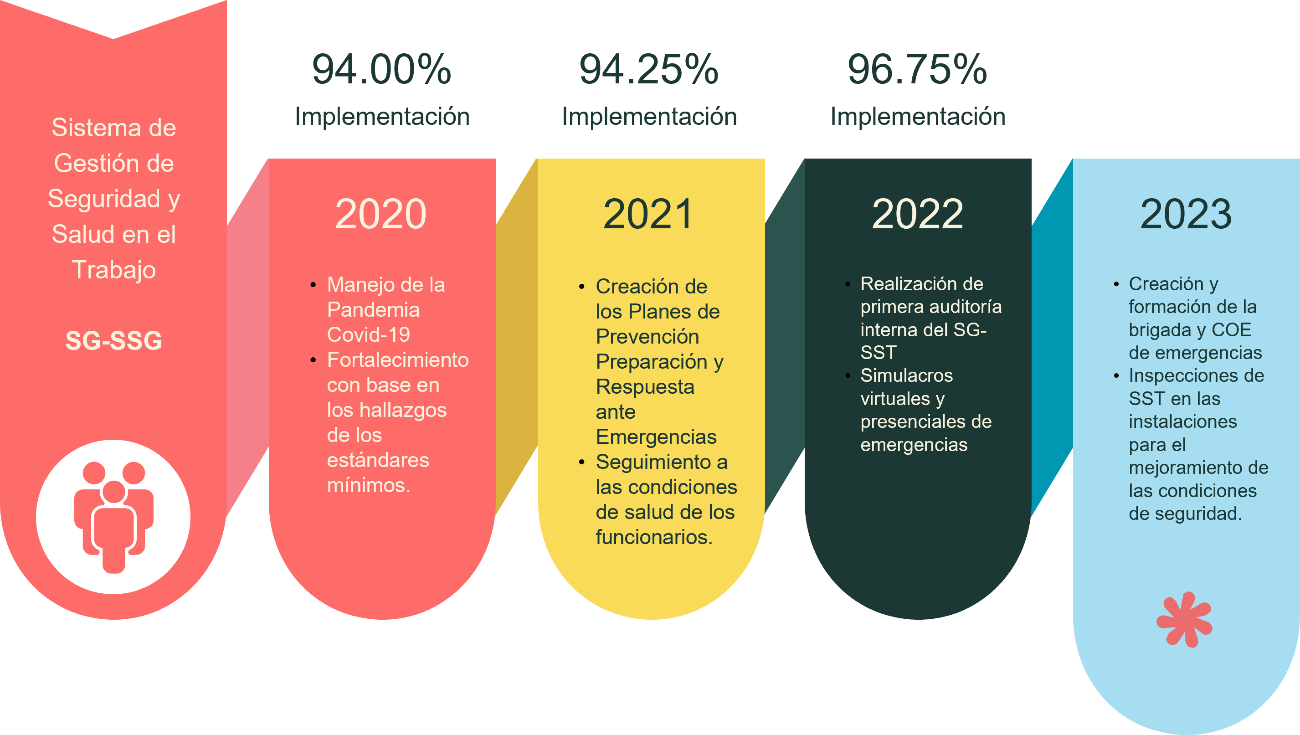 Estrategia Desde AdentroComunicaciones Internas Con el fin de fomentar la participación, el acercamiento y la cohesión de los funcionarios y contratistas con los procesos y sus equipos de trabajo, durante el cuatrienio 2020-2023, fortalecimos la estrategia de comunicaciones internas en el cumplimiento de los objetivos institucionales, trazados en el Plan Estratégico 2018-2024; a través de flujos de comunicación constantes en los diferentes medios, que nos garantizan una conexión permanente con nuestros usuarios internos, una conexión gestionada Desde Adentro, con su gente y gracias a su gente.Comunicaciones Externas Gracias al correcto uso de los canales virtuales informativos y de interacción, durante el cuatrienio 2020-2023 crecieron las redes sociales con respecto a las interacciones con los usuarios digitales y el aumento de la comunidad virtual. Las estrategias digitales externas estuvieron apoyadas por la creación de contenidos de valor para mantener informada a la comunidad de los avances, programas, actividades y contenidos que desarrollamos para ellos. Estrechamos lazos con pares y medios de comunicación, entregando información oportuna y precisa.Nuestras Redes Sociales Facebook, Twitter, Instagram y YouTube, son las redes sociales en la que tuvimos presencia durante el cuatrienio, estas plataformas son nuestro canal de interacción digital y entrega de contenidos de valor a los usuarios externos. Gracias a los alcances digitales y virtualidad hemos traspasado fronteras y barreras geográficas, llegando a otros países con nuestras actividades. Durante este período alcanzamos un total de 102.030 seguidores, de los cuales 37.535 son nuevos entre 2020-2023, para un crecimiento del 58% de la comunidad virtual, con respecto al 2019.Evolución en redes sociales, 2019-2023
(corte a septiembre 30 de 2023)Tuvimos una interacción permanente con nuestros seguidores. Promovimos ideas, conocimientos, saberes, agendas y contenidos pertinentes para la ciudadanía, con 14.954 publicaciones en nuestros cuatro canales, nuestros usuarios se conectaron e interactuaron, logrando en enganche promedio del 5%.Interacciones en redes sociales, 2020-2023
(corte a septiembre 30 de 2023)CAPÍTULO 2: RECURSOS FINANCIEROSPresupuesto inicial, 2020-2023Presupuesto definitivo, 2020-2023Rubros de funcionamiento / inversiónEl presupuesto inicial de inversión se distribuye a su vez en recursos propios y de transferencia del Distrito de Medellín como se presenta en el siguiente cuadro:Los Recursos de inversión contemplan además de los recursos propios y las transferencias distritales, los recursos a administrar provenientes de los contratos interadministrativos con aliados como la Secretaria de Cultura Ciudadana para la operación del Sistema de Bibliotecas Públicas de Medellín y los Eventos del Libro; las Secretarías de Gestión Humana y de Servicios y Suministros para la gestión de sus archivos documentales; el Departamento Administrativo de Planeación Distrital para la gestión de las licencias urbanísticas, entre otros aliados. CAPÍTULO 3: RECURSOS FÍSICOS - CONTRATACIÓNBienes muebles5.438 activos fijos distribuidos en la sede central y las filiales204.025 materiales bibliográficos físicos20.646 materiales audiovisuales5 mil títulos digitales compuestos por libros electrónicos y audiolibros301 obras de arteSe anexa base de datos con el detalle de los bienes muebles de la entidad. Bienes inmuebles ContrataciónLa Gestión Contractual en la BPP tiene como objetivo la asesoría, formalización y seguimiento de los procesos de selección, suscripción, ejecución y liquidación de contratos de la entidad, con el fin de suplir las diferentes necesidades en adquisición de bienes y servicios que permitan el cumplimiento de la misión, funciones y alianzas de la biblioteca. A continuación, se relacionan el número de contratos adelantados en la entidad durante el cuatrienio 2020-2023 por tipo de contratación con su correspondiente valor de ejecución. Cabe resaltar que la Biblioteca Publica Piloto con recursos propios, realizó en el año 2023, 104 contratos, de los cuales 86 fueron por prestación de servicios y apoyo a la gestión, y 18 operativos para surtir las necesidades de servicios tanto propias como de los contratos interadministrativos. De igual forma los restantes 849 contratos de prestación de servicios, realizados también por la biblioteca, se derivan de los contratos interadministrativos que suscribe la Biblioteca con diferentes entidades públicas, con el fin de gestionar recursos económicos que permitan la operación de los procesos de la entidad. Se anexa consolidado de contratación a septiembre 30 de 2023.CAPÍTULO 4: RECURSOS HUMANOSLa planta de cargos vigente para la BPP está conformada por 67 cargos, distribuidos así:Cargos de libre nombramiento y remoción7 cargos de Libre Nombramiento y Remoción del nivel directivo y profesional que corresponden a: Cargos de carrera administrativa44 empleos de carrera administrativa correspondientes a:Otros de acuerdo con la gestión interna1 vacante definitiva pendiente de provisión (auxiliar administrativo) y 15 cargos en provisionalidad correspondientes a:Nota: La BPP recibe recursos para su funcionamiento por parte de Nación y el Distrito de Medellín, en este sentido 6 de los cargos de planta están cubiertos por los recursos que transfiere el ente distrital y los 61 restantes se cubren con los recursos transferidos por la Nación.Así mismo, en la siguiente tabla se describe el número de cargos por nivel y dependencia:A continuación, se presenta la tabla con la denominación de cada empleo, de acuerdo con el actual manual de funciones, con código, grado, dependencia y proceso asociado, así como, el tiempo laborado en la entidad:Número de contratistas de prestación de servicios personales que aportan directamente a los programas y proyectos de inversión de la Biblioteca Pública Piloto.Para dar cumplimiento a la misión y a los compromisos adquiridos con los contratos interadministrativos y alianzas estratégicas de la entidad, anualmente se adelantan contratos de prestación de servicios.Contratos de prestación de servicios para la Biblioteca Pública PilotoContratos de prestación de servicios Proyectos PlanContratos de prestación de servicios proyectos con aliados estratégicosCAPITULO 5: PROGRAMAS Y PROYECTOS EJECUTADOSReportes de formulación de Plan Indicativo y Plan de AcciónSeguimiento a Plan de Acción con corte a agosto 31:Programa: 1.2.4. Cultura digitalProyecto: 200348 DISEÑO E IMPLEMENTACIÓN DE LA BIBLIOTECA DIGITAL DE MEDELLÍNPrograma: 2.7.4. Patrimonio cultural, memoria e identidadesProyecto: 200355 IMPLEMENTACIÓN DEL MUSEO CÁMARA DE MARAVILLAS MEDELLÍNSeguimiento a Plan Indicativo con corte a agosto 31: Línea: 1. Reactivación Económica y Valle del SoftwareComponente: 1.2. Ciencia, Tecnología, Innovación y Emprendimiento: CTI + EPrograma: 1.2.4. Cultura digitalProyecto: 200348 DISEÑO E IMPLEMENTACIÓN DE LA BIBLIOTECA DIGITAL DE MEDELLÍNLínea: 2. Transformación Educativa y CulturalComponente: 2.7. Cultura, arte y memoriaPrograma: 2.7.4. Patrimonio cultural, memoria e identidadesProyecto: 200355 IMPLEMENTACIÓN DEL MUSEO CÁMARA DE MARAVILLAS MEDELLÍNInforme del Banco de Proyectos de Inversión En el cuatrienio, la Entidad a través del Banco de Proyectos de la Alcaldía, realizó una transición en la formulación de los proyectos de inversión, al articularse con las plataformas de formulación y seguimiento a la inversión pública del Departamento Nacional de Planeación – DNP (Metodología General Ajustada – MGA WEB, Sistema Unificado de Inversión y Finanzas Públicas – SUIFP y Sistema de Seguimiento de Proyectos de Inversión), de manera que, todos los proyectos de la BPP  formulados en el 2020, se modificaron determinando el cambio de nombre y código MGA, pero conservando los lineamientos estratégicos y los productos asociados a la misión y visión definidas en el Plan Estratégico “Un Puente entre Tiempos” 2018-2024. Según lo anterior, los proyectos de inversión relacionados en el Plan de Acción 2020, van terminando ejecución, para dar paso a los nuevos proyectos que tendrán un horizonte a 2024. Según nuestra planeación estratégica, esta trazabilidad se evidencia en la nueva versión del plan estratégico. A continuación, se relacionan los proyectos de inversión de la entidad entre 2020 – 2023 con el presupuesto definitivo y ejecutado, y se podrá ver la transición de los proyectos formulados en SAP hasta los 2020 y cuatro proyectos nuevos a partir de 2021, formulados bajo las metodologías del DNP:CAPÍTULO 6: DEFENSA JURÍDICA Procesos judiciales directamente relacionados con la dependencia registrados en el sistema ElenaAnexo 8. Informe estado procesos administrativos litigiosos y denuncias penales octubre 2023CAPÍTULO 7: ORGANIZACIÓN Y PROCEDIMIENTOS DEL SISTEMA INTEGRAL DE GESTIÓNDocumentación del modelo de operación para los procesos a cargo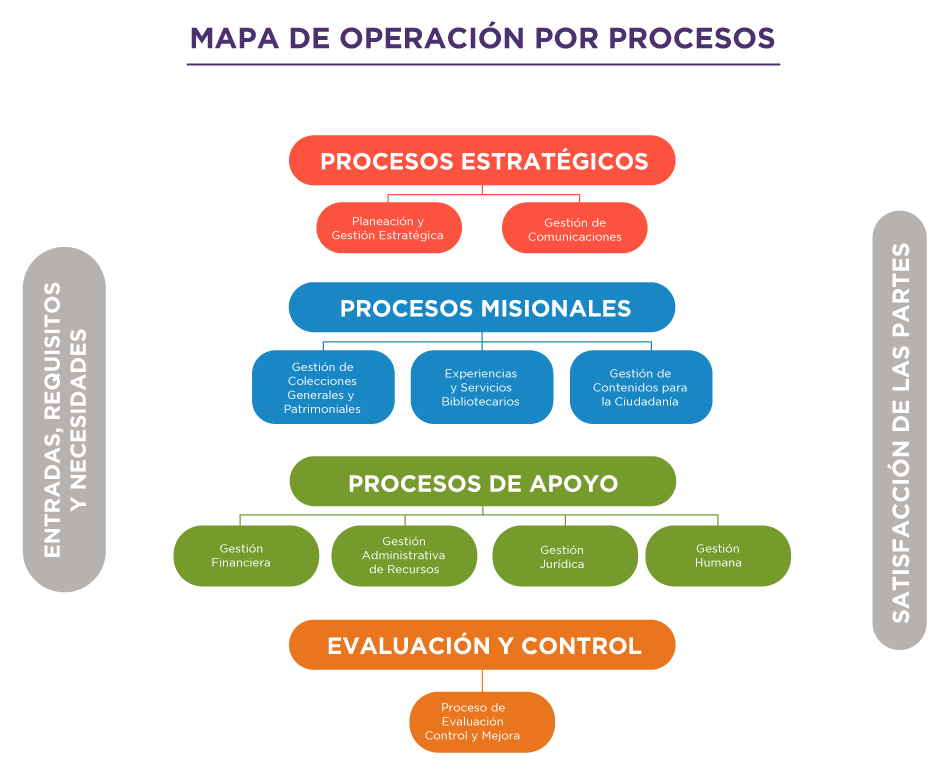 Adoptado bajo Resolución N° 201740214 del 10 de noviembre de 2017: https://www.bibliotecapiloto.gov.co/gobierno-en-linea/juridica/resoluciones/2017/resolucion-40214-de-2017-aprueba-nuevo-manual-operaciones-por-procesos-para-la-bpp.pdfDocumentación básica de los procesos del Sistema de Gestión de la Calidad La documentación de la dependencia se gestiona a través del micrositio del Sistema Integral de Gestión:https://sig.bibliotecapiloto.gov.coOrganigrama de la Biblioteca Pública Piloto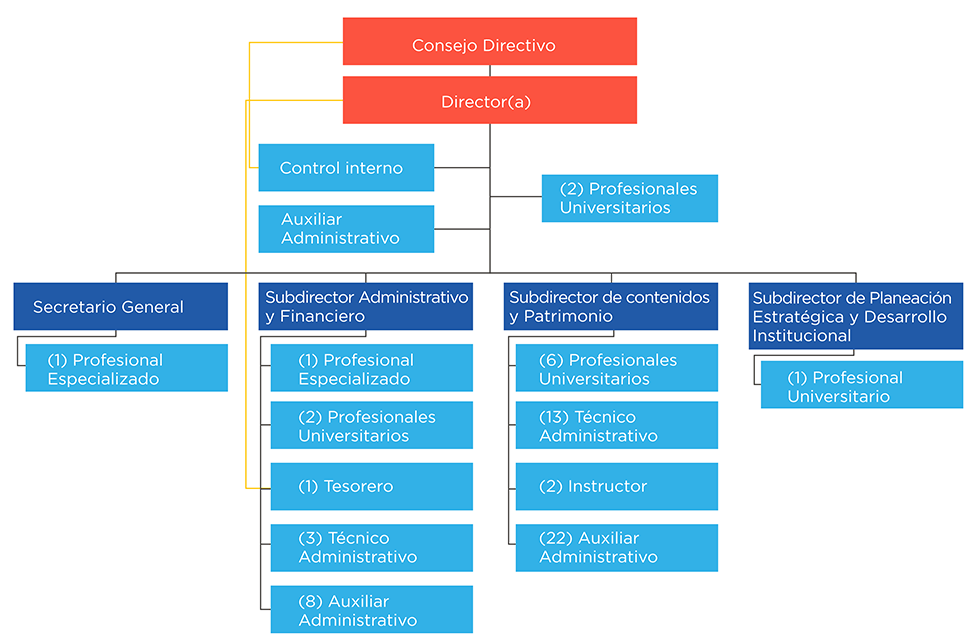 El organigrama se adopta bajo la Resolución N° 201940292 del 27 de noviembre de 2019:https://www.bibliotecapiloto.gov.co/gobierno-en-linea/juridica/resoluciones/2019/resolucion-201940292-por-medio-la-cual-se-ajusta-manual-especifico-funciones-competencias-laborales-para-los-empleos-planta-personal-bpp.pdfActualmente se adelanta un Estudio Técnico cuyo objetivo es determinar de manera técnica el volumen de trabajo que se deriva del desarrollo de los diferentes procesos y procedimientos propios de cada una de las dependencias o unidades que conforman la estructura organizacional de la Biblioteca Pública Piloto de Medellín para América Latina.En este sentido se estableció un alcance y unos objetivos específicos para este estudio técnico que se concretan en lo siguiente: Actualizar y establecer las cargas laborales para los empleados y contratistas de prestación de servicios de carácter permanente y misional de la BPP, como insumo fundamental del proceso de adecuación a la planta de cargos de la Entidad y de la formalización laboral de contratistas.Determinar tiempos estándar para medir todas las tareas o trabajos de cada una de las dependencias.Contribuir a establecer la dimensión óptima de las dependencias en función de su carga de trabajo.Identificar simultáneamente los empleos que se requieren y los que no se requieren.Dar cumplimiento a la guía del DAFP fortalecimiento institucional - construcción de un documento técnico para la formalización laboral, por un trabajo digno y en equidad de la Función Pública de noviembre de 2022.CAPÍTULO 8: POLÍTICAS PÚBLICAS Y APUESTAS SECTORIALESRelacionar políticas públicas -formalizadas por acuerdo o decreto- y/o apuestas sectoriales- planes decenales, planes estratégicos- se aprobaron y/o actualizaron durante el cuatrienio.El Acuerdo 23 de 2015 adopta la Política Pública para la institucionalización del Sistema de Bibliotecas Públicas y Unidades de Información, gestión del conocimiento y se fijan otras disposiciones en el municipio de Medellín.https://bibliotecasmedellin.gov.co/documentos/acuerdo-numero-23-de-2015/#:~:text=Por%20medio%20del%20cual%20se,en%20el%20municipio%20de%20Medell%C3%ADn.CAPÍTULO 9: CONCLUSIONES Y RECOMENDACIONESEntrega de consideraciones generalesLa Biblioteca Pública Piloto es una entidad que afronta un momento de transición muy importante entre su óptica de planeación estratégica histórica y los nuevos desafíos que se plantean para las bibliotecas públicas, encaminando sus esfuerzos al cumplimiento efectivo de su Plan estratégico 2018 - 2024 “Un puente entre tiempos”, logrando la armonización interna y externa que conduzcan a consolidar, ampliar y optimizar los resultados de la vida institucional en pro del cumplimiento de su objeto y funciones esenciales. Siendo coherentes con la importante trayectoria de la entidad y dando aún más valor a su naturaleza, desde 2015, la organización se viene replanteando en un ejercicio que ha tocado todos los niveles: desde el edificio de la sede central, hasta las colecciones bibliográficas, pasando por una reorientación de la razón de ser en donde la transformación física, se acompaña de una transformación en contenidos y líneas estratégicas de pensamiento y acción que posibilitan que ese gran acervo y riqueza patrimonial, estén a tono con el contexto y los nuevos retos planteados desde la cultura para la sociedad del conocimiento, encaminados también a la transformación digital. Por ello se ha identificado como prioridad continuar desarrollando un plan de trabajo que permita la consolidación de un sistema de gestión efectivo, articulado a una estructura organizacional coherente con los retos normativos y estratégicos.  En este sentido, este informe da cuenta de la gestión a través de los logros por cada una de las líneas estratégicas misionales y a continuación se presentan igualmente los retos no sólo para las líneas misionales sino también para la sostenibilidad y fortalecimiento institucional y sus proyectos:Retos Línea 1. Centro vivo de información, pensamiento y conocimientoGestión y operación técnica, administrativa y financiera del Sistema de Bibliotecas Públicas de Medellín en los primeros días del mes de enero de 2024, garantizando la prestación de los servicios en todas las unidades de información que lo conforman.Gestión y operación técnica de la estrategia de promoción de Lectura, Escritura y Oralidad en la sede central y filiales de la Biblioteca. Fortalecer el proyecto Cosmoteca La Piloto (Biblioteca Digital), en su fase de implementación en los componentes:Experiencia de usuario: Desarrollo de servicios de acuerdo con los resultados de la investigación con público infantil y sus cuidadores, investigadores y usuarios patrimoniales. Desarrollo de Colecciones: Publicación y reedición impresa y digital de “Cuentos de la selva y una ciénaga” de la escritora Claire Lew de Holguín, el cual ya cuenta con los textos corregidos y la documentación de la vida de la autora. Dar continuidad a la estrategia de “Libros sin fronteras”, promoviendo el acceso y la inclusión en los territorios.Publicación de cuentos del concurso Pedrito Botero en sus 20 años, en formato impreso y digital, así como el uso de la plataforma de Cosmoteca para la ejecución del concurso.Adquirir nuevas colecciones impresas, audiovisuales, lúdicas y digitales dinamizadas a través de una selección y compra de materiales equilibrada, es decir que las colecciones crezcan en concordancia con los procesos de descarte que se han realizado en el período y con las necesidades de información internas y de los usuarios.Fortalecer las competencias de formación y tecnológicas del equipo de gestión de colecciones en cuanto al proceso de catalogación y análisis de información a través de la implementación de la normativa RDA, lo que le permitirá a la BPP ser un referente para las bibliotecas públicas del país.Fortalecimiento de los procesos de gestión del cambio y mediación digital a través de la contratación de personal idóneo que apoye y oriente la transformación digital en los equipos de trabajo de la BPP.Retos Línea 2. Patrimonio y Memoria VivosContinuidad en la implementación de la política y el Manual de Propiedad intelectual de la Biblioteca, formalizando la propiedad de 50 fondos bibliográficos y documentales de las salas patrimoniales. Fortalecer las estrategias de formación y asesorías en el uso de técnicas básicas en el resguardo de la información, la restauración y la conservación de elementos y colecciones personales que pueden incidir en la historia regional y alimentar las custodias que resguarda la Biblioteca.Tener la versión del Museo itinerante, propiciando la participación, apropiación y el empoderamiento activo de la ciudadanía, para la incidencia social y cultural, con estrategias como maletas viajeras.La elaboración del inventario de la colección patrimonial por etapas, de acuerdo con la diversidad de formatos y soportes de este tipo de materiales. Iniciar con estudio de factibilidad para la creación de un laboratorio de preservación, conservación y digitalización de materiales patrimoniales.Establecer nuevas estrategias de difusión de los materiales patrimoniales conservados por la Biblioteca en formatos de audio y video, así como en medios escritos.Continuar con los procesos de catalogación y análisis de los materiales del proyecto Biblioteca Digital, para dar un equilibrio entre el proceso de digitalización y la oferta de materiales a disposición del público.Mejorar el nivel de catalogación y análisis de los materiales patrimoniales a través de la implementación de la norma RDA, en beneficio de los usuarios investigadores.Incrementar el equipo de analistas del área de gestión de colecciones para abordar colecciones como hemeroteca y periódicos que requieren de este proceso.Retos Línea 3. Aprendizajes y Co-CreaciónPublicar la versión digital de los ganadores del concurso NABE – Narrativa Breve por entregas, así como coordinar la presentación del libro impreso en alianza con Comfama y Tragaluz Editores. Planear la segunda temporada del concurso de escritura juvenil NABE. Fortalecer y formalizar el Fondo editorial de la BPP, a través de la asignación de recursos humanos y financieros que permitan habilitar de una forma estratégica el componente editorialContinuar con la publicación impresa y digital de Casi un Libro de amor – Antologías de los escritos en los talleres literarios.Retos Línea 4. Incidencia Social y CulturalGestión y operación técnica, administrativa y financiera del proyecto de Eventos del Libro 2024. La trayectoria de la Biblioteca Pública Piloto, por más de seis décadas, acompañando y liderando proyectos culturales le han permitido ganar reconocimiento y posicionamiento para gestionar y operar eventos de ciudad, por ello desde el 2017, Eventos del Libro hace parte de la gestión de la BPP, aportando de forma articulada al cumplimiento y puesta en marcha del Plan Ciudadano de Lectura, Escritura y Oralidad del Distrito de Medellín.Fortalecer en las filiales la gestión de contenidos para la ciudadanía. Retos Línea 5. BPP Eficaz, Cercana y SostenibleContinuar articulando la planeación estratégica de la Biblioteca con la planeación del Distrito, integrando los proyectos de inversión con los programas y proyectos del nuevo Plan de Desarrollo Distrital, de manera que se garantice la inversión tanto para las actividades misionales como para el fortalecimiento institucional de la biblioteca en su carácter de pública y patrimonial.Garantizar el mantenimiento de la terraza de la sede central con la gestión de los recursos para la construcción de la cubierta ligera que minimice los problemas de filtraciones de agua en temporadas de lluvias, así como los mantenimientos correctivos y preventivos de la infraestructura física, tecnológica, ornamental, aseo y todo lo referente a la seguridad de la edificación.Continuar en la ruta de la gestión de alianzas y proyectos que le permitan estar a la vanguardia de los nuevos retos del sector bibliotecario, así como el posicionamiento y reconocimiento en el ámbito latinoamericano como un referente en la gestión social y cultural de proyectos de impacto para beneficio y apropiación del ciudadano. En este sentido, se deben mejorar de igual forma las condiciones de negociación económica de los convenios y contratos interadministrativos, procurando que estos tengan el análisis y proyección financiera en favor de la rentabilidad y sostenibilidad de la Biblioteca.Realizar la evaluación del Plan Estratégico 2018-2024 “Un puente entre tiempos” e iniciar con la formulación del nuevo plan estratégico de la entidad con un enfoque centrado en las necesidades de los usuarios y grupos de valor. Realizar auditoria de seguimiento 2024 para renovar la certificación del Sistema de Gestión de la Calidad en el marco de la ISO 9001:2015.Continuar el fortalecimiento del Sistema de Gestión Ambiental – SGA en ruta de certificación del Sistema.Continuar la implementación del plan de acción del MIPG por vigencia.Implementar las etapas de desarrollo y transferencia de conocimiento de acuerdo con el Modelo de Gestión del Conocimiento de la BPP y en consonancia el Sistema de Información que se ajuste a dicho modelo.Implementar las acciones pendientes del plan de mejoramiento, derivado de la auditoría interna y externa.Programar las auditorías internas de calidad 2024 a los procesos de la entidad.Gestionar los recursos necesarios para el funcionamiento efectivo de la BPP, de acuerdo con los resultados del Estudio Técnico realizado al cierre de la vigencia 2023, organizando e igualando los grados y niveles salariales, fortaleciendo e implementando la planta de cargos de acuerdo con la recomendación derivada del mismo, incrementando el nivel profesional y sus competencias.Formular e implementar un Plan de Capacitación Institucional enfocado al desarrollo de competencias en concordancia con el nuevo manual de funciones.Gestionar el cierre contractual con el recibo a satisfacción de la primera etapa de intervención en la sala patrimonial de Archivo fotográfico para el cambio y actualización de los sistemas de aire acondicionado que garantizan las condiciones de temperatura y humedad relativa para los materiales patrimoniales que se custodian en dicho espacio; así mismo gestionar el traslado nuevamente del material que se habilitó temporalmente en el espacio de Sala Abierta.Gestionar los recursos económicos necesarios para avanzar en la segunda etapa de cambio y actualización de los sistemas de aire acondicionado de la Sala Antioquia que garanticen las condiciones de temperatura y humedad relativa requeridas para garantizar la conservación y preservación de los materiales patrimoniales.Gestionar los recursos necesarios para intervenir y mejorar las condiciones logísticas del auditorio Torre de memoria, mejorando la silletería, iluminación, aires acondicionados, equipos audiovisuales y todo lo necesario para la prestación de un mejor servicio.CAPÍTULO 10: LECCIONES APRENDIDAS EN DESARROLLO DE LA GESTIÓNEspecialización en el análisis de colecciones patrimoniales, actualizando lineamientos, protocolos y documentos institucionales relacionados con la organización de la información.Priorización de análisis y digitalización del material patrimonial con condiciones de deterioro y niveles de demanda. Digitalización de material patrimonial fotográfico al interior de la institución, generando capacidad instalada con posibilidad de líneas de negocio y sostenibilidad. Se ha realizado a través de la investigación de usuarios la comprensión de las necesidades de los diferentes públicos (niños, jóvenes, cuidadores, adultos, investigadores, comunidades, víctimas, entre otros), sin embargo, la escalabilidad del impacto no está cubierta en la misma proporción por la necesidad del recurso financiero y humano que lo atienda.Necesidad de trabajar con otras organizaciones afines, particularmente trabajamos con la Unidad de Víctimas, haciendo un ejercicio de validación de la colección de conflicto armado colombiano.  El proceso de idoneidad, selección, compra y difusión de las colecciones digitales de libros y audio libros de nuestra app Libby. Propuestas nuevas de libros como rescates literarios de los talleres que ha tenido la biblioteca. Asimismo, propuestas novedosas editoriales con contenidos expandidos. Mediación: Metodologías de Cocreación para la ideación del Salón Lapiloto y otros eventos de ciudad como la Vuelta al mundo en 27 bibliotecas.La articulación con diferentes entidades público/privadas como universidades, bibliotecas y entidades culturales y de creación de contenidos de la ciudad y del país para la consolidación de productos innovadores acordes a las necesidades del proyecto. Comunicaciones: articulación con secretarias del orden distrital para la implementación de estrategias conjuntas para tener más alcance e impacto en cuantos los servicios y contenidos que ofrece la BPP en el ámbito literario y patrimonial. Asuntos importantes a tener en cuenta en el corto plazo (Próximos 100 días)Para el inicio del año 2024 el cronograma contractual contempla el contrato interadministrativo del SBPM con el siguiente número de contratos:En este sentido, es necesario contar en la BPP con personal administrativo y jurídico que apoye la gestión y contratación del SBPM a partir de la primera semana de enero. Se deberá gestionar el cierre contractual con el recibo a satisfacción de la primera etapa de intervención en la sala patrimonial de Archivo fotográfico para el cambio y actualización de los sistemas de aire acondicionado que garantizan las condiciones de temperatura y humedad relativa para los materiales patrimoniales que se custodian en dicho espacio; considerando, la ampliación en tiempo del contrato para garantizar los tiempos de importación del equipo especializado.Gestionar el traslado nuevamente del material que se habilitó temporalmente en el espacio de Sala Abierta.CAPÍTULO 11: DIFICULTADESLa definición de roles y perfiles al inicio de la ejecución de los proyectos adscritos al Plan de Desarrollo, puesto que, al tratarse de proyectos de base tecnológica, la Biblioteca no contaba con personal de planta que cubriese esta necesidad y fue necesario seleccionar personal contratista que ha tenido una curva de aprendizaje importante en la ejecución. La relevancia de acompañar permanentemente los proyectos con una estrategia de gestión del cambio que facilite y medie la apropiación de estos al interior de la Biblioteca. El reto de lograr un proceso de gestión del cambio, incorporando las dinámicas de los proyectos en el hacer de la gestión por procesos institucional. Las condiciones de contratación de los servicios de tecnología tienen fricciones por la normativa pública y tienden a dilatar el cumplimiento en las metas de desarrollo y arquitectura tecnológica. Es necesario empezar a pensar roles de CTO, Product Owners e investigadores de experiencia en la planta de servidores con el fin de integrar los conocimientos de la era digital en la institución. Se ha realizado a través de la investigación de usuarios la comprensión de las necesidades de los diferentes públicos (niños, jóvenes, cuidadores, adultos, investigadores, comunidades, víctimas, entre otros), sin embargo, la escalabilidad del impacto no está cubierta en la misma proporción por la necesidad del recurso financiero y humano que lo atienda. Existen varios roles con aptitudes necesarias para el equipo de trabajo de tecnología y experiencia de usuario que hoy en el sector privado tienen una alta demanda, por lo que atraer y mantener a este talento es más complejo.  El equipo de trabajo debe ser resiliente y flexible a los cambios. La necesidad de costear y proyectar financieramente los productos y servicios que hoy tiene la BPP en prospectiva de línea de negocio; así mismo el análisis costo beneficio de los actuales contratos y convenios interadministrativos que median su sostenibilidad financiera, pero que deben mejorar las condiciones de negociación y rentabilidad para la BPP.CAPITULO 12: ANEXOS Anexo 1. Cierre PAA 2020Anexo 2. Cierre PAA 2021Anexo 3. Cierre PAA 2022Anexo 4. Actualización PAA 2023Anexo 5. Ejecución de ingresos y gastos 2020 al 2023Anexo 6. Bienes Muebles 2023Anexo 7. Consolidado Contratos septiembre 30Anexo 8. informe estado procesos administrativos litigiosos y denuncias penales octubre 2023Anexo 9. Evaluación Plan Estratégico 2018-2024 ConsolidadoSep2023Anexo 10. N° Contratistas BPP y ConveniosAnexo 11. Acciones de cumplimiento por proyectos a septiembre 30 de 2023Anexo 12. Qué no se cumple y por quéAnexo 13. Programas que deben tener continuidadAnexo 14. Plan de mejoramiento SGCAnexo 15. Plan de mejoramiento CDM 2023Anexo 16. Consolidado actas de liquidación 2022Anexo 17. Procesos en ejecución que pasan de vigenciaAnexo 18. Contratos que finalizan en el 2023 y afectan el servicio (y que terminan en noviembre 2023 y es necesario adicionar)Anexo 19. Procesos en etapa precontractual SBPMAnexo 20. Estado de informes de supervisión- Expedientes contractualesAnexo 21. Detalle de la contratación de personal derivado de contratistas operadores de la dependenciaAnexo 22. Detalle de la contratación de personal derivado de contratistas operadores de la dependenciaAnexo 23. CGM Inf. Definitivo AFG 2020 BPP – 2021Anexo 24. CGM Inf. Definitivo Auditoria Financiera BPP 2021Anexo 25. SECOP y Otros sistemas de información que tenga la dependenciaAnexo 26. Estado de licenciamiento de software (fecha de vencimiento y renovación) usuarios y acceso.Anexo 27. Actos administrativos de cambios Planta RES. 202340127Anexo 28. Juntas o comités en los que la dependencia participaAnexo 29. Compromisos externos frente a temas concretos de la entidad 2024Anexo 30. Presentación Empalme_BPPPromoción de Lectura, Escritura y OralidadActividadesUsuariosLectura primera infancia62412.090Clubes de lectura8366.209Tertulias Literarias20310.870Horas del Cuento3.407191.478Taller de Escritura1957.430Promoción de lectura en el marco de eventos de ciudad914.068Concurso de Cuento Infantil Pedrito Botero (niños de 7 a 13 años)43.775Totales5.360235.920Servicios BibliotecariosActividadesUsuariosN° de usuarios visitantesNA660.331N° de usuarios afiliados nuevosNA7.245N° usuarios de préstamo externo de materiales bibliográficos y documentalesNA78.480N° de usuarios atendidos de consulta presencial, telefónica y virtualNA159.502N° de usuarios atendidos de consulta especializadaNA6.941Talleres curso básico en informática TIC1.82711.622Acceso a la TICNA70.328Totales1.827994.449Grupo poblacionalCantidadPrimera infancia19.925Niños59.626Adolescentes45.470Jóvenes128.269Adultos263.750Adultos mayores143.291Total660.331Tipo de préstamoCantidadColección Prestada327.752Colección Consultada143.104Consultas especializadas (Salas Patrimoniales)241.985Total712.841Grupo etarioN° usuarios de préstamoN° de usuario atendidos en consulta y referencia general y especializadaTotal de usuarios de consulta y préstamosPrimera infancia5463.1493.695Niños2.1379.40511.542Adolescentes4.54013.65718.197Jóvenes19.51030.09849.608Adultos37.60449.95387.557Adultos mayores14.71033.04547.755Instituciones101Total79.048139.307218.355Tipo de usuarioCantidadNiños536Jóvenes3.625Adultos3.084Total7.245Colecciones Digitales consultadasColecciones Digitales consultadas2020 – 2023 (septiembre 30)2020 – 2023 (septiembre 30)Colecciones Digitales consultadasColecciones Digitales consultadasN° de materiales prestados y consultadosN° de usuariosRepositorio Digital – Colección patrimonialRepositorio Digital – Colección patrimonial91.65685.233Colección OverDriveLibros electrónicos y revistas29.98217.156Colección OverDriveAudiolibros15.45317.156Colección MakeMakeLibros electrónicos3.4833.469TotalTotal140.574105.858Actividad / ContenidoN° de Sesiones / contenidosN° de Interacciones / ReproduccionesLEO: Recomendados Sala Juvenil 14044.711Trivia de Cine337.616Trivia GAMER385.484LEO: Qué bueno saber que existes111.833LEO: Hora del cuento219135.630Otras Actividades de LEO052.091Concurso Infantil Pedrito Botero151.466Pregúntale al Bibliotecario02.210Recomendados Virtuales041.895Videos 0655Total456293.591SedeLibrosAudiovisualesRecursos digitalesPublicaciones seriadasOtros formatosTotal materialesSede Central147.31317.380547194.10816.557375.905Filial Juan Zuleta Ferrer26.85994212.601730.410Filial San Antonio de Prado8.152437221.472810.091Filial San Javier La loma13.8701.29081.9462717.141Filial Tren de papel7.83159711.914210.345Total204.02520.646579202.04116.601443.892SedeMaterial para primera infanciaMaterial infantilMaterial juvenilMaterial para adultosTotal sedeSede Central528.135838366.880375.905Filial San Javier La loma02.97924513.91717.141Filial San Antonio de Prado02.1721677.75210.091Filial Tren de papel02.5661757.60410.345Filial Juan Zuleta Ferrer03.30019726.91330.410Total5219.1521.622423.066443.892Material adquiridoCantidadN° de material bibliográfico y documental adquirido por compra45.363N° de material bibliográfico y documental adquirido por donación 137.837N° de material bibliográfico y documental adquirido por canje272Total183.472Tipo de materialCantidadFolios con intervenciones menores20.104Fotografías con intervenciones menores3.198Libros con intervenciones menores8.781Archivos sonoros con intervenciones menores2.224Registros sonoros preservados1.327Total35.765Actividades de Co-creaciónActividadesUsuariosTalleres literarios (Poesía, literatura, redacción, escritores)85626.051Talleres artísticos (Apreciación musical (l, II), Artes plásticas y guitarra)1.28810.263Talleres de patrimonio39869Taller de Historia Familiar a través de las Genealogías y Conversatorio Hablemos de genealogías y Biografías genealógicas10417.475Total2.19254.658Actividades / ContenidosActividades / ContenidosCantidadUsuariosActividades y usuarios de la Agenda Académica y Cultural dinamizadasDifusión y circulación de autores y sus obras1482.552Actividades y usuarios de la Agenda Académica y Cultural dinamizadasSesiones Programas ofertados mediante alianzas y/o convenios62433.173Actividades y usuarios de la Agenda Académica y Cultural dinamizadasN° de Usuarios de Préstamo de espacios2.09318.458Actividades y usuarios de la Agenda Académica y Cultural dinamizadasN° de Actividades en Salón La Piloto1086.813N° de Contenidos elaboradosContenidos de los acervos patrimoniales elaborados 1.341265.629N° de Contenidos elaboradosContenidos para la Formación de Públicos56736.433TotalTotal5.128363.058Nombre CátedraInstitución Aula Abierta, Alejandro Restrepo RestrepoUniversidad de AntioquiaCátedra Luis Antonio Restrepo ArangoUniversidad NacionalJueves de la CienciaUniversidad de AntioquiaPensar lo humanoCentro de Estudios Estanislao Zuleta - CEEZ-Cátedra Abierta de CiudadUniversidad San BuenaventuraCátedra Arte, vida y sociedadUniversidad de AntioquiaConversemos de política - SEPA-Seguimiento Político en Antioquia (SEPA)Ciclo cultural empresarialComfenalco AntioquiaCátedra de historia UPBUniversidad Pontificia Bolivariana Diálogos en la ciudad Centro de Estudios Estanislao Zuleta - CEEZ-Cátedra Abierta Bibliotecas, Archivos y CiudadInstituto Interamericano BibliotecologíaCátedra Pedro Nel Gómez Universidad NacionalComponentesCumplimiento4.Contexto de la organización92%5. Liderazgo91%6. Planificación para el Sistema de Gestión de la Calidad93%7. Soporte / Apoyo90%8. Operación100%9. Evaluación del desempeño93%10. Mejora96%Promedio cumplimiento94%CanalSeguidores 2019Nuevos2020-2023Total 2020-2023Tasa de crecimientoFacebook26.4158.66035.07533%Twitter10.1005.39915.49953%Instagram21.40015.06236.46270%YouTube6.5808.41414.994128%Totales64.49537.535102.03058%CanalInteracciones entre 2020-2023Publicaciones entre 2020-2023AlcanceEngancheTwitter47.1274.3694.144.9001%Facebook173.2293.0424.953.4833%Instagram203.5656.7842.971.3857%YouTube568.9557597.257.7878%Total Redes992.87614.95419.327.5555%Concepto/ Vigencia2020202120222023 (sept 30)Total Presupuesto Inicial3.719.878.5297.136.708.4505.324.332.1305.768.106.717Concepto/ Vigencia2020202120222023 (sept 30)Total Presupuesto Definitivo27.045.616.70134.556.635.03432.324.065.84831.200.841.019Concepto/ Vigencia2020202120222023 (sept 30)1. Funcionamiento3.617.728.5293.694.198.7973.824.313.3044.008.788.7172. Inversión102.150.0003.442.509.6531.500.018.8261.759.318.0003. Total Presupuesto Inicial3.719.878.5297.136.708.4505.324.332.1305.768.106.717Concepto/ Vigencia2020202120222023 (sept 30)1. Propios102.150.00079.797.65492.217.815140.000.0002. Transferencia Distrital03.362.711.9991.407.801.0111.619.318.0003. Total Presupuesto Inicial de Inversión102.150.0003.442.509.6531.500.018.8261.759.318.000Concepto/ Vigencia2020202120222023 (sept 30)1. Funcionamiento3.763.395.1323.917.262.3884.147.178.0305.247.446.5042. Inversión23.282.221.56930.639.372.64628.176.887.81825.953.394.5153. Total Presupuesto Definitivo27.045.616.70134.556.635.03432.324.065.84831.200.841.019Relación de Inmuebles de propiedad y/o bajo tenencia y/o custodia de la BppRelación de Inmuebles de propiedad y/o bajo tenencia y/o custodia de la BppRelación de Inmuebles de propiedad y/o bajo tenencia y/o custodia de la BppRelación de Inmuebles de propiedad y/o bajo tenencia y/o custodia de la BppDirecciónSectorUsoObservaciónCarrera 64 No 50 -52 (0101)Carlos E. RestrepoBiblioteca - Torre de la MemoriaInmueble de propiedad de la BppCarrera 64 No 50 -32Carlos E. RestrepoBiblioteca - Sede CentralInmueble bajo posesión por la BppCalle 113 No 70 - 73Barrio FlorenciaBiblioteca - Filial Tren de PapelInmueble cedido en comodato a la BppCarrera 49 A N° 80 - 46Barrio Campo ValdésBiblioteca - Filial Juan Zuleta FerrerInmueble cedido en comodato a la BppCarrera 124 N° 53 B - 40Corregimiento San CristóbalBiblioteca - Filial San Javier La LomaInmueble cedido en comodato a la BppCarrera 79 No 40 sur - 40Corregimiento San Antonio de PradoBiblioteca - Filial San Antonio de PradoInmueble cedido en comodato a la BppResumen de la Ejecución Contractual por tipo de contrataciónResumen de la Ejecución Contractual por tipo de contrataciónResumen de la Ejecución Contractual por tipo de contrataciónResumen de la Ejecución Contractual por tipo de contrataciónResumen de la Ejecución Contractual por tipo de contrataciónResumen de la Ejecución Contractual por tipo de contrataciónResumen de la Ejecución Contractual por tipo de contrataciónTipo de ContrataciónDescripción2020202120222023 (sept 30)TOTALContratación DirectaNo de Contratos6396849999353.257Contratación DirectaValor Ejecutado16.325.070.60518.995.249.04919.380.058.75719.220.578.52473.920.956.935Licitación Publica No de Contratos245112Licitación Publica Valor Ejecutado1.011.198.3341.966.905.5092.205.325.931815.090.9095.998.520.683Selección Abreviada No de Contratos2929141688Selección Abreviada Valor Ejecutado2.186.726.0813.195.063.2101.803.724.5001.696.741.2158.882.255.006Mínima Cuantía No de Contratos34243018106Mínima Cuantía Valor Ejecutado395.195.673292.697.362463.020.077302.460.3491.453.373.461Concurso de MéritosNo de Contratos23117Concurso de MéritosValor Ejecutado 203.251.217234.155.19054.621.00081.464.034573.491.441Orden de CompraNo de Contratos44Orden de CompraValor Ejecutado150.012.177150.012.177TOTALESNo de Contratos7067441.0539713.474TOTALESValor Ejecutado20.121.441.91024.684.070.32024.056.762.44222.116.335.03190.978.609.703DependenciaLibre NombramientoDirección1Secretaria General1Subdirección Administrativa y Financiera1Subdirección de Contenidos y Patrimonio1Subdirección de Planeación Estratégica y Desarrollo Institucional1Tesorero1Profesional de Control Interno Período Fijo (2022 – 2025).1Total7NivelCantidadProfesional especializado2Profesional Universitario6Técnico Administrativo16Instructor1Auxiliar Administrativo19Total 44NivelCantidadProfesional Universitario5Técnico Administrativo1Instructor1Auxiliar Administrativo8Total 15DependenciaLibre NombramientoProfesional EspecializadoProfesional UniversitarioTécnico AdministrativoInstructorAuxiliar AdministrativoTotalDirección2215Secretaria General112Subdirección Administrativa y Financiera2123816Subdirección de Contenidos y Patrimonio161322042Subdirección de Planeación Estratégica y Desarrollo Institucional112Total72111722867Denominación del empleoNivelCódGradoTipoDependenciaProcesoTiempo en la entidad (años)Director GeneralDirectivo502LNRDirecciónDirección2Secretario GeneralDirectivo541LNRSecretaria GeneralGestión Jurídica1Subdirector de Planeación Estratégica y Desarrollo InstitucionalDirectivo701LNRSubdirección de Planeación Estratégica y Desarrollo InstitucionalGestión y Planeación Estratégica6Subdirector de Contenidos y PatrimonioDirectivo701LNRSubdirección de Contenidos y PatrimonioSubdirección de Contenidos y Patrimonio7Subdirector Administrativo y FinancieroDirectivo681LNRSubdirección Administrativa y FinancieraGestión Financiera0,3Profesional UniversitarioProfesional2197LNRDirecciónEvaluación, Control y mejora2TesoreroProfesional2011LNRSubdirección Administrativa y FinancieraGestión Financiera5Profesional UniversitarioProfesional2193CADirecciónGestión de Comunicaciones0,8Profesional UniversitarioProfesional2191CADirecciónGestión de Comunicaciones31Profesional EspecializadoProfesional2226PPSubdirección Administrativa y FinancieraGestión Humana0,1Profesional EspecializadoProfesional2225CASecretaria GeneralGestión Jurídica2Profesional UniversitarioProfesional2194CASubdirección Administrativa y FinancieraGestión Financiera8Profesional UniversitarioProfesional2193CASubdirección de Contenidos y PatrimonioExperiencias y Servicios Bibliotecarios26Profesional UniversitarioProfesional2193PRSubdirección de Contenidos y PatrimonioGestión de Contenidos para la ciudadanía1Profesional UniversitarioProfesional2193PRSubdirección de Planeación Estratégica y Desarrollo InstitucionalGestión y Planeación Estratégica4Profesional UniversitarioProfesional2193PRSubdirección de Contenidos y PatrimonioGestión de Colecciones Generales y Patrimoniales1Profesional UniversitarioProfesional2193PRSubdirección Administrativa y FinancieraGestión Financiera0,3Profesional UniversitarioProfesional2192CASubdirección de Contenidos y PatrimonioGestión de Colecciones Generales y Patrimoniales2Profesional UniversitarioProfesional2191PRSubdirección de Contenidos y PatrimonioExperiencias y Servicios Bibliotecarios1Profesional UniversitarioProfesional2191CASubdirección de Contenidos y PatrimonioGestión de Colecciones Generales y Patrimoniales11Técnico AdministrativoTécnico3677CASubdirección Administrativa y FinancieraGestión Administrativa de Recursos2Técnico AdministrativoTécnico3676CASubdirección de Contenidos y PatrimonioExperiencias y Servicios Bibliotecarios12Técnico AdministrativoTécnico3675CASubdirección de Contenidos y PatrimonioGestión de Colecciones Generales y Patrimoniales19Técnico AdministrativoTécnico3674CA (E) Subdirección de Contenidos y PatrimonioExperiencias y Servicios Bibliotecarios29Técnico AdministrativoTécnico3674PRSubdirección Administrativa y FinancieraGestión Humana4Técnico AdministrativoTécnico3673CASubdirección de Contenidos y PatrimonioExperiencias y Servicios Bibliotecarios12Técnico AdministrativoTécnico3673CASubdirección de Contenidos y PatrimonioExperiencias y Servicios Bibliotecarios12Técnico AdministrativoTécnico3673CASubdirección de Contenidos y PatrimonioExperiencias y Servicios Bibliotecarios29Técnico AdministrativoTécnico3673PPSubdirección de Contenidos y PatrimonioExperiencias y Servicios Bibliotecarios0,1Técnico AdministrativoTécnico3673CASubdirección de Contenidos y PatrimonioExperiencias y Servicios Bibliotecarios1Técnico AdministrativoTécnico3673CASubdirección de Contenidos y PatrimonioExperiencias y Servicios Bibliotecarios2Técnico AdministrativoTécnico3673CASubdirección de Contenidos y PatrimonioExperiencias y Servicios Bibliotecarios30Técnico AdministrativoTécnico3673CASubdirección Administrativa y FinancieraGestión Administrativa de Recursos11Técnico AdministrativoTécnico3673CA (E) Subdirección de Contenidos y PatrimonioExperiencias y Servicios Bibliotecarios2Técnico AdministrativoTécnico3673CASubdirección de Contenidos y PatrimonioExperiencias y Servicios Bibliotecarios27InstructorTécnico3132PRSubdirección de Contenidos y PatrimonioGestión de Contenidos para la ciudadanía0,2Técnico AdministrativoTécnico3672CASubdirección de Contenidos y PatrimonioExperiencias y Servicios Bibliotecarios12InstructorTécnico3131CASubdirección de Contenidos y PatrimonioGestión de Contenidos para la ciudadanía30Auxiliar AdministrativoAsistencial4077CA (E) Subdirección de Contenidos y PatrimonioExperiencias y Servicios Bibliotecarios29Auxiliar AdministrativoAsistencial4077CASubdirección de Contenidos y PatrimonioExperiencias y Servicios Bibliotecarios35Auxiliar AdministrativoAsistencial4076CASubdirección Administrativa y FinancieraGestión Administrativa de Recursos32Auxiliar AdministrativoAsistencial4076CASubdirección Administrativa y FinancieraGestión Financiera2Auxiliar AdministrativoAsistencial4076CASubdirección de Contenidos y PatrimonioExperiencias y Servicios Bibliotecarios2Auxiliar AdministrativoAsistencial4075PPSubdirección de Contenidos y PatrimonioExperiencias y Servicios Bibliotecarios0,2Auxiliar AdministrativoAsistencial4075CASubdirección de Contenidos y PatrimonioGestión de Colecciones Generales y Patrimoniales24Auxiliar AdministrativoAsistencial4075CASubdirección de Contenidos y PatrimonioGestión de Colecciones Generales y Patrimoniales27Técnico Administrativo Asistencial3674CASubdirección Administrativa y FinancieraDirección31Auxiliar AdministrativoAsistencial4074CASubdirección de Contenidos y PatrimonioExperiencias y Servicios Bibliotecarios30Auxiliar AdministrativoAsistencial4074CASubdirección de Contenidos y PatrimonioExperiencias y Servicios Bibliotecarios29Auxiliar AdministrativoAsistencial4074CA (E) Subdirección de Contenidos y PatrimonioExperiencias y Servicios Bibliotecarios21Auxiliar AdministrativoAsistencial4072CA (E) Subdirección de Contenidos y PatrimonioExperiencias y Servicios Bibliotecarios25Auxiliar AdministrativoAsistencial4072CASubdirección de Contenidos y PatrimonioGestión de Contenidos para la ciudadanía13Auxiliar AdministrativoAsistencial4072CA (E) Subdirección de Contenidos y PatrimonioGestión de Colecciones Generales y Patrimoniales26Auxiliar AdministrativoAsistencial4072PRSubdirección de Contenidos y PatrimonioExperiencias y Servicios Bibliotecarios9Auxiliar AdministrativoAsistencial4072CASubdirección de Contenidos y PatrimonioExperiencias y Servicios Bibliotecarios2Auxiliar AdministrativoAsistencial4072V Subdirección de Contenidos y PatrimonioGestión de Colecciones Generales y PatrimonialesAuxiliar AdministrativoAsistencial4072PRSubdirección de Contenidos y PatrimonioExperiencias y Servicios Bibliotecarios0,3Auxiliar AdministrativoAsistencial4072PPSubdirección de Contenidos y PatrimonioGestión de Contenidos para la ciudadanía0,6Auxiliar AdministrativoAsistencial4072CASubdirección de Contenidos y PatrimonioExperiencias y Servicios Bibliotecarios0,8Auxiliar AdministrativoAsistencial4072CASubdirección de Contenidos y PatrimonioExperiencias y Servicios Bibliotecarios2Auxiliar AdministrativoAsistencial4072CASubdirección de Contenidos y PatrimonioExperiencias y Servicios Bibliotecarios10Auxiliar AdministrativoAsistencial4071PRSubdirección Administrativa y FinancieraGestión Humana2Auxiliar AdministrativoAsistencial4071PRSubdirección Administrativa y FinancieraGestión Humana10Auxiliar AdministrativoAsistencial4071PRSubdirección Administrativa y FinancieraGestión Humana24Auxiliar AdministrativoAsistencial4071PRSubdirección Administrativa y FinancieraGestión Humana22Auxiliar AdministrativoAsistencial4071PRSubdirección Administrativa y FinancieraGestión Humana10Auxiliar AdministrativoAsistencial4071PRSubdirección Administrativa y FinancieraGestión Humana0,4Convenciones:LNR: Libre Nombramiento y RemociónCA: Carrera AdministrativaPP: Periodo de pruebaPR: ProvisionalV: vacancia definitivaE: EncargoConvenciones:LNR: Libre Nombramiento y RemociónCA: Carrera AdministrativaPP: Periodo de pruebaPR: ProvisionalV: vacancia definitivaE: EncargoConvenciones:LNR: Libre Nombramiento y RemociónCA: Carrera AdministrativaPP: Periodo de pruebaPR: ProvisionalV: vacancia definitivaE: EncargoConvenciones:LNR: Libre Nombramiento y RemociónCA: Carrera AdministrativaPP: Periodo de pruebaPR: ProvisionalV: vacancia definitivaE: EncargoConvenciones:LNR: Libre Nombramiento y RemociónCA: Carrera AdministrativaPP: Periodo de pruebaPR: ProvisionalV: vacancia definitivaE: EncargoConvenciones:LNR: Libre Nombramiento y RemociónCA: Carrera AdministrativaPP: Periodo de pruebaPR: ProvisionalV: vacancia definitivaE: EncargoConvenciones:LNR: Libre Nombramiento y RemociónCA: Carrera AdministrativaPP: Periodo de pruebaPR: ProvisionalV: vacancia definitivaE: EncargoConvenciones:LNR: Libre Nombramiento y RemociónCA: Carrera AdministrativaPP: Periodo de pruebaPR: ProvisionalV: vacancia definitivaE: EncargoÁrea o proceso de la Entidad Rol N° de Contratistas N° de Contratistas Secretaria General Abogados 4 8 Secretaria General Apoyos administrativos 3 8 Secretaria General Abogada externa 1 8 Subdirección de Planeación Estratégica y Desarrollo Institucional Profesional Especializado Alianzas estratégicas 1 3 Subdirección de Planeación Estratégica y Desarrollo Institucional Profesional Sistema Integral de Gestión 1 3 Subdirección de Planeación Estratégica y Desarrollo Institucional Profesional Sistema de Gestión Ambiental 1 3 Subdirección Administrativa y Financiera Profesional apoyo proyectos de gestión documental 1 11 Subdirección Administrativa y Financiera Profesional Asistente  1 11 Subdirección Administrativa y Financiera Profesional SG-SST 1 11 Subdirección Administrativa y Financiera Apoyos administrativos 5 11 Subdirección Administrativa y Financiera Auxiliares administrativos 3 11 Comunicaciones Webmaster 1 4 Comunicaciones Diseñador 1 4 Comunicaciones CM 1 4 Comunicaciones Audiovisual 1 4 Subdirección de Contenidos y Patrimonio Talleristas 4 13 Subdirección de Contenidos y Patrimonio Profesionales Promotores de LEO 3 13 Subdirección de Contenidos y Patrimonio Apoyo Audiovisual Auditorio 1 13 Subdirección de Contenidos y Patrimonio Profesionales de Conservación 3 13 Subdirección de Contenidos y Patrimonio Apoyo conservación 2 13 TotalTotalTotal39Proyecto planRol N° de Contratistas N° de Contratistas Proyecto Museo Cámara de Maravillas Profesional Especializado Curaduría 1 3 Proyecto Museo Cámara de Maravillas Profesional Mediación 1 3 Proyecto Museo Cámara de Maravillas Profesional Difusión Archivo Fotográfico 1 3 Proyecto Cosmoteca La Piloto - Biblioteca Digital Profesional Especializado Asesor 1 26 Proyecto Cosmoteca La Piloto - Biblioteca Digital Profesionales Especializados x Área 5 26 Proyecto Cosmoteca La Piloto - Biblioteca Digital Profesionales de Tecnología 3 26 Proyecto Cosmoteca La Piloto - Biblioteca Digital Profesionales investigación de Usuario 1 26 Proyecto Cosmoteca La Piloto - Biblioteca Digital Profesional Mediador digital 1 26 Proyecto Cosmoteca La Piloto - Biblioteca Digital Apoyo Editorial 1 26 Proyecto Cosmoteca La Piloto - Biblioteca Digital Profesionales Análisis y Digitalización 5 26 Proyecto Cosmoteca La Piloto - Biblioteca Digital Apoyos Análisis y Digitalización 3 26 Proyecto Cosmoteca La Piloto - Biblioteca Digital Apoyos estrategia comunicaciones 4 26 Proyecto Cosmoteca La Piloto - Biblioteca Digital Profesional articulador  1 26 Proyecto Cosmoteca La Piloto - Biblioteca Digital Apoyo Administrativo 1 26 TotalTotalTotal29 Proyecto N° de contratistaspersonas naturales Proyecto Sistema de Bibliotecas Públicas de Medellín - SBPM -Secretaría de Cultura Ciudadana 289 Proyecto Licencias Urbanísticas - Departamento Administrativo de Planeación 62 Proyecto Secretaría de Gestión Humana 43 Proyecto Secretaría de Suministros y Servicios 12 Proyecto Eventos del Libro - Secretaría De Cultura Ciudadana 39 Total 445 Nombre Valor Estadístico Unidad 
de MedidaCantidad 
PlaneadaCantidad total acumuladaEficacia 
Valor EstadísticoObservacionesPersonas asistidas técnicamenteNúmero1004444%En investigación de usuarios han participado 44 personas, los demás están proyectados en las investigaciones en el marco de los eventos de ciudad en el mes septiembre.Materiales de lectura disponibles en bibliotecas públicas y espacios no convencionalesNúmero14.68512,22083%970 libros electrónicos y audiolibros adquiridos de la colección infantil y general, 11.250 materiales patrimoniales digitalizados, analizados y catalogados. Usuarios atendidosNúmero674.344408.38761%Usuarios beneficiados con los contenidos de Biblioteca Digital: Cosmoteca-La Piloto, con actividades de experiencia de usuario, mediación digital, consulta y préstamos de materiales digitales de colección general y patrimonial y apropiación con estrategias de difusión y usuarios de servicios bibliotecariosNombre Valor Estadístico Unidad 
de MedidaCantidad 
PlaneadaCantidad acumuladaEficacia 
Valor EstadísticoObservacionesConsultas realizadas en salaNúmero10.0003.84938%3.849 usuarios visitaron las salas patrimoniales y el Museo Cámara de Maravillas, haciendo uso de contenidos de valor con sentido patrimonial. Por reducción de recursos no es posible realizar actividades de inclusión planeadas para el segundo semestre. Exposiciones realizadasNúmero5240%Exposición "Radio periódico El Clarín" la sede central, en el mes de julio se inaugura la exposición en conmemoración al centenario de Manuel Mejía VallejoBienes bibliográficos y documentales preservadosNúmero9.0002.88732%Se realizaron actividades de preservación y primeros auxilios a los materiales de carácter patrimonial como folios, fotografías y material sonoro. Por reducción de recursos no es posible contratar al profesional especializado en la conservación y recuperación de este tipo de material.Nombre IndicadorUnidadMeta Plan 2020-2023Logro Acumulado 2020-2023Avance FísicoObservacionesIndicador de Producto:
Biblioteca digital de Medellín implementada: fase 1 a 3Porcentaje7058,2983,27%Con un proceso circular, avanzamos el 83% en las 3 fases: 1. Diseño, 2. Construcción y 3. Socialización, con estrategias de diseño basadas en la experiencia de usuario, Cosmoteca LaPiloto, es un espacio de generación, circulación e intercambio de conocimiento que busca: i) eliminar barreras de acceso al conocimiento en línea, ii) digitalizar, sistematizar y divulgar el patrimonio y iii) iteración de nuevos servicios bibliotecarios de base digital: https://cosmoteca.gov.co/home Indicador de Resultado:
Población que participa en procesos de innovación abierta en el diseño, construcción y socialización de la Biblioteca Digital, en las fases 1 a 3Número406.640335.66582,55%335.665 usuarios beneficiados con los contenidos de Biblioteca Digital: Cosmoteca-La Piloto, con actividades de experiencia de usuario, mediación digital, consulta y prestamos de materiales digitales de colección general y patrimonial y apropiación con estrategias de difusión.Nombre IndicadorUnidadMeta Plan 2020-2023Logro Acumulado 2020-2023 Avance FísicoObservacionesIndicador de Producto:
Contenidos patrimoniales interactivos implementadosPorcentaje10082,782,70%Logramos realizar 4 exposiciones en 2023 "Radio periódico el Clarín", "Las preguntas de la vida" en el marco del centenario de Manuel Mejía Vallejo, “Fotografía León Ruiz” y “Homenaje a Teresita Gómez”, sumadas a las 10 exposiciones entre 2021 y 2022. Se han intervenido con procesos de preservación y conservación 2.887 materiales patrimoniales y se han beneficiado 3.849 usuarios con los contenidos generados y las consultas de las salas patrimoniales.Nombre del ProyectoCódigo MGA SAP2020202020202021202120212022202220222023 (sep 30)2023 (sep 30)2023 (sep 30)Nombre del ProyectoCódigo MGA SAPPpto DefinitivoPpto Ejecutado% de EjecuciónPpto DefinitivoPpto Ejecutado% de EjecuciónPpto DefinitivoPpto Ejecutado% de EjecuciónPpto DefinitivoPpto Ejecutado% de EjecuciónAdecuación y Reforma del Edificio BPP130679292.222.30468.041.86623%308.382.287190.603.79662%Fortalecimiento de los Servicios Bibliotecarios17005016.556.960.70914.994.242.58591%102.220.49361.823.80060%40.396.69340.396.693100%Fortalecimiento de Estrategias de Gestión de la Memoria y el Patrimonio Documental. Bibliográfico y Archivístico1700521.739.721.5151.466.020.73084%Difusión y Apropiación Social de Programas de Lectura, Escritura y Oralidad1700562.063.017.6841.903.992.32992%Fortalecimiento de la Biblioteca Pública Piloto1700572.329.598.9251.930.482.43183%3.228.9563.203.02799%Adecuación y Reforma edificio central BPP170058300.700.43274.941.86125%Diseño e implementación de la Biblioteca Digital de Medellín2003483.189.268.0452.911.402.77591%4.330.452.1584.135.444.41995%1.648.302.3221.109.084.52167%Implementación del Museo Cámara de Maravillas200355494.368.612461.431.56193%135.574.403135.488.974100%164.477.177111.948.45168%Difusión, Co-creación y Apropiación de contenidos para la incidencia Social y Cultural210058384.255.878170.517.61144%213.738.267213.706.289100%127.604.322127.604.322100%Asistencia Técnica para la Gestión de la Biblioteca Pública Piloto20045026.157.648.37521.319.205.11982%23.456.726.29719.946.181.26085%24.013.010.69421.595.084.70298%Total23.282.221.56920.437.721.80288%30.639.372.64625.118.187.68982%28.176.887.81824.471.217.63587%25.953.394.51522.943.721.99688%Resumen de Procesos JudicialesResumen de Procesos JudicialesN°Denuncias penales instauradas por la Biblioteca Pública PilotoDenuncias penales instauradas por la Biblioteca Pública Piloto2Procesos judiciales ante jurisdicción contenciosa administrativa Medellín y Antioquia:BPP en calidad de demandante:1Procesos judiciales ante jurisdicción contenciosa administrativa Medellín y Antioquia:BPP en calidad de demandado:8Procedimiento sancionatorio administrativo contra la Biblioteca Pública Piloto (cobro coactivo Colpensiones)Procedimiento sancionatorio administrativo contra la Biblioteca Pública Piloto (cobro coactivo Colpensiones)1ITEMN° de ContratosPresupuestoContrato Interadministrativo SBPMContrato Interadministrativo SBPMContrato Interadministrativo SBPMCostos de Prestación de Servicios272$10.013.289.896Costos Operativos60$10.013.289.896Área o proceso de la EntidadRolN° de ContratistasN° de ContratistasSecretaria GeneralAbogados48Secretaria GeneralApoyos administrativos38Secretaria GeneralAbogada externa18Subdirección Administrativa y FinancieraProfesional Asistente16Subdirección Administrativa y FinancieraApoyos administrativos56TotalTotalTotal14